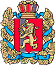     ШАПКИНСКИЙ СЕЛЬСКИЙ СОВЕТ ДЕПУТАТОВ        ЕНИСЕЙСКОГО РАЙОНА                                                           КРАСНОЯРСКОГО КРАЯ	                                         РЕШЕНИЕ                     25.10.2018г.		                                           п. Шапкино	            	   №41-159р«Об утверждении Правил благоустройства на территории муниципального образования Шапкинского сельсовета»В целях обеспечения чистоты, порядка и благоустройства территории Шапкинского сельсовета, в соответствии с Федеральным законом от 06.10.2003 №131-ФЗ «Об общих принципах организации местного самоуправления в Российской Федерации», руководствуясь Уставом Шапкинского сельсовета, Шапкинский сельский Совет депутатов, РЕШИЛ:1. Утвердить Правила   благоустройства на территории Шапкинского сельсовета, согласно приложению, к настоящему решению.2. Контроль за исполнением настоящего решения возложить на председателя постоянной комиссии по социальным вопросам и благоустройству (А.А. Дехта). 3. Настоящее решение вступает в силу со дня подписания, подлежит опубликованию в газете «Шапкинский вестник» и на официальном интернет-сайте администрации Шапкинского сельсовета.Глава Шапкинского сельсовета –                                                   Л.И. ЗагитоваПредседатель Шапкинского сельского Совета депутатов                                                                                                             Приложение к решению Шапкинского сельского          Совета депутатов           от 25.10.2018 №41-159рПРАВИЛА    БЛАГОУСТРОЙСТВА НА ТЕРРИТОРИИ МУНИЦИПАЛЬНОГО   ОБРАЗОВАНИЯ ШАПКИНСКОГО СЕЛЬСОВЕТАРаздел I.  Общие положения1.1.Настоящие Правила благоустройства на территории муниципального образования Шапкинский сельсовет (далее- Правила) разработаны с целью обеспечения чистоты, порядка и благоустройства территории муниципального образования Шапкинский  сельсовет, в соответствии с Федеральным законом от 06.10.2003 №131-ФЗ «Об общих принципах организации местного самоуправления в Российской Федерации», Методическими рекомендациями по подготовке правил благоустройства территорий поселений, городских округов, внутригородских районов, утвержденных Приказом Министерства строительства и жилищно-коммунального хозяйства Российской Федерации №711/пр от 13.04.2017, Уставом Шапкинского сельсовета.1.2.Правила устанавливают единые нормы и требования в сфере обеспечения внешнего благоустройства, санитарного содержания территории и определяют порядок выполнения работ по уборке, содержанию объектов благоустройства, мест производства земляных, ремонтных и иных видов работ, содержанию ограждений, зданий, включая прилегающие территории, а также внутренних производственных территорий, обязательные к исполнению для юридических и физических лиц, являющихся собственниками, владельцами, пользователями расположенных на территории  муниципального образования Шапкинский сельсовет (далее- Шапкинский сельсовет) земельных участков, зданий, строений и сооружений в целях формирования безопасной, комфортной и привлекательной   среды проживания, к которой   относится совокупность территориально выраженных природных, архитектурно-планировочных, экологических, социально-культурных и других факторов, характеризующих среду обитания на территории Шапкинского сельсовета.Правила благоустройства территории обязательны для всех физических и юридических лиц, независимо от их организационно-правовых форм. 1.3. К объектам благоустройства относятся территории различного функционального назначения, на которых осуществляется деятельность по благоустройству, в том числе:- детские площадки, спортивные и другие площадки отдыха и досуга;- площадки для выгула и дрессировки собак;- площадки автостоянок;- улицы (в том числе пешеходные) и дороги;- парки, скверы, иные зеленые зоны;- площади, набережные и другие территории;- технические зоны транспортных, инженерных коммуникаций, водоохранные зоны;- контейнерные площадки и площадки для складирования отдельных групп коммунальных отходов.1.4. К элементам благоустройства относят:- элементы озеленения;- покрытия;- ограждения (заборы);- водные устройства;- уличное коммунально-бытовое и техническое оборудование;- игровое и спортивное оборудование;- элементы освещения;- средства размещения информации и рекламные конструкции;- малые архитектурные формы и городская мебель;- некапитальные нестационарные сооружения;- элементы объектов капитального строительства.1.5. К деятельности по благоустройству на территории Шапкинского сельсовета относится разработка проектной документации по благоустройству территории сельсовета, выполнение мероприятий по благоустройству территории сельсовета и содержание объектов благоустройства. Под проектной документацией по благоустройству территории сельсовета понимается пакет документации, основанной на стратегии развития сельсовета и концепции, отражающей потребности жителей сельсовета, который содержит материалы в текстовой и графической форме и определяет проектные решения по благоустройству территории сельсовета. Состав данной документации может быть различным в зависимости от того, к какому объекту благоустройства он относится, с учетом результатов социологических, маркетинговых, архитектурных, градостроительных и иных исследований, социально-экономической оценки эффективности проектных решений.1.6. Основные принципы обеспечение качества при реализации проектов благоустройства территории сельсовета: -принцип функционального разнообразия - насыщенность территории жилого комплекса разнообразными социальными и коммерческими сервисами.-принцип комфортной организации пешеходной среды – создание на территории сельсовета условий для приятных, безопасных, удобных пешеходных прогулок. Обеспечение доступности пешеходных прогулок для различных категорий граждан, в том числе для маломобильных групп граждан при различных погодных условиях.- принцип комфортной мобильности - наличие у жителей сопоставимых по скорости и уровню комфорта возможностей доступа к основным точкам притяжения на территории сельсовета при помощи различных видов транспорта (личный автотранспорт, велосипед). - принцип комфортной среды для общения - гармоничное размещение территорий, которые постоянно и без платы за посещение доступны для населения, в том числе площади, набережные, улицы, пешеходные зоны, скверы, парки (далее - общественные пространства) и территорий с ограниченным доступом посторонних людей, предназначенных для уединенного общения и проведения времени (далее - приватное пространство);- принцип насыщенности общественных и приватных пространств разнообразными элементами природной среды (зеленые насаждения, водные объекты и др.) различной площади, плотности территориального размещения и пространственной организации в зависимости от функционального назначения части территории.1.7. Приоритетными объектами благоустройства являются активно посещаемые или имеющие очевидный потенциал для роста пешеходных потоков территории сельсовета, с учетом объективной потребности в развитии тех или иных общественных пространств, экономической эффективности реализации и планов развития сельсовета.1.8. В настоящих Правилах используются понятия:Благоустройство территории - комплекс мероприятий по инженерной подготовке и обеспечению безопасности, озеленению, устройству покрытий, освещению, размещению малых архитектурных форм и объектов монументального искусства.Элементы благоустройства территории - декоративные, технические, планировочные, конструктивные устройства, растительные компоненты, различные виды оборудования и оформления, малые архитектурные формы, некапитальные нестационарные сооружения, наружная реклама и информация, используемые как составные части благоустройства.Нормируемый комплекс элементов благоустройства - необходимое минимальное сочетание элементов благоустройства для создания на территории муниципального образования безопасной, удобной и привлекательной среды.Нормируемый комплекс элементов благоустройства устанавливается в составе местных норм и правил благоустройства территории сельсовета.Объекты благоустройства территории - территории сельсовета, на которых осуществляется деятельность по благоустройству: площадки, дворы, кварталы, функционально-планировочные образования, территории, выделяемые по принципу единой градостроительной регламентации (охранные зоны) или визуально-пространственного восприятия (площадь с застройкой, улица с прилегающей территорией и застройкой), другие территории муниципального образования.Объекты нормирования благоустройства территории - территории сельсовета, для которых в нормах и правилах по благоустройству территории устанавливаются: нормируемый комплекс элементов благоустройства, нормы и правила их размещения на данной территории. Такими территориями могут являться: площадки различного функционального назначения, пешеходные коммуникации, проезды, общественные пространства, участки и зоны общественной, жилой застройки, санитарно-защитные зоны производственной застройки, объекты рекреации, улично-дорожная сеть населенного пункта, технические (охранно-эксплуатационные) зоны инженерных коммуникаций.Уборка территорий - вид деятельности, связанный со сбором, вывозом в специально отведенные места отходов производства и потребления, другого мусора, снега, а также иные мероприятия, направленные на обеспечение экологического и санитарно-эпидемиологического благополучия населения и охрану окружающей среды.Отходы производства и потребления (далее - отходы) - остатки сырья, материалов, полуфабрикатов, иных изделий или продуктов, которые образовались в процессе производства или потребления, а также товары (продукция), утратившие свои потребительские свойства.Твердые бытовые отходы (ТБО) - твердые остатки сырья, материалов, полуфабрикатов, иных изделий и продуктов, утратившие свои потребительские свойства товары (продукция), образующиеся в результате жизнедеятельности населения.Крупногабаритный мусор (КГМ) - отходы потребления и хозяйственной деятельности (бытовая техника, мебель и др.), утратившие свои потребительские свойства и по габаритам не помещающиеся в стандартные контейнеры вместимостью 0,75 куб. м.Мусор - любые отходы, включая твердые бытовые отходы, крупногабаритный мусор и отходы производства, а также ветки деревьев и сухая растительность.Несанкционированное размещение отходов – размещение отходов на необорудованных территориях без соответствующего разрешения.Санитарная очистка территории - очистка территорий, сбор, вывоз и утилизация (обезвреживание) твердых бытовых отходов (ТБО) и крупногабаритного мусора (КГМ) на полигонах.Прилегающая территория - территория, непосредственно примыкающая к границам землеотвода здания, сооружения, ограждения, строительной площадки, объектам торговли, рекламы и иным объектам, находящимся в собственности, владении, аренде, в ведении у юридических или физических лиц. Сквер - озелененная территория общего пользования небольшого размера, являющаяся элементом оформления площади, общественного центра, используемая для кратковременного отдыха и пешеходного транзитного движения.Парк - озелененная территория общего пользования, характеризующаяся наличием функционального зонирования и предназначенная для продолжительного отдыха.Дворовая территория - территория, прилегающая к жилому зданию и находящаяся в общем пользовании проживающих в нем лиц, ограниченная по периметру жилыми зданиями, строениями, сооружениями или ограждениями. На дворовой территории в интересах лиц, проживающих в жилом здании, к которому она прилегает, размещаются детские площадки, места для отдыха, сушки белья, парковки автомобилей, зеленые насаждения и иные объекты общественного пользования.Зеленые насаждения - это совокупность древесно-кустарниковой и травянистой растительности естественного и искусственного происхождения (включая парки, бульвары, скверы, сады, газоны, цветники, а также отдельно стоящие деревья и кустарники).Озелененные территории - участки земли, на которых располагаются растительность естественного происхождения, искусственно созданные садово-парковые комплексы и объекты, бульвары, скверы, газоны, цветники, малозастроенная территория жилого, общественного, делового, коммунального, производственного назначения.Фасад здания - наружная сторона здания или сооружения. Различают главный фасад, уличный фасад, дворовый фасад и др.Текущий ремонт зданий и сооружений - систематически проводимые работы по предупреждению преждевременного износа конструкций, отделки (в том числе окраски), инженерного оборудования, а также работы по устранению мелких повреждений и неисправностей.Капитальный ремонт - ремонт строений, зданий, сооружений и иных объектов надзора с целью восстановления ресурса с заменой при необходимости конструктивных элементов систем инженерного оборудования, а также улучшения эксплуатационных показателей.Раздел II. Общие требования к состоянию общественных пространств, состоянию, облику зданий различного назначения и разной формы собственности к имеющимся на территории сельсовета объектам благоустройства и их отдельным элементам.2.1. Благоустройство на территориях общественного назначения  2.1.1.Объектами нормирования благоустройства территории общественного назначения на территории сельсовета являются: общественные пространства населенного пункта, участки и зоны общественной застройки, которые в различных сочетаниях формируют все разновидности общественных территорий сельсовета: центры общепоселкового и локального значения, многофункциональные, примагистральные и специализированные общественные зоны сельсовета. 2.1.2. Общественные пространства на территории сельсовета включают пешеходные коммуникации, пешеходные зоны, участки активно посещаемой общественной застройки, участки озеленения, расположенные в составе п. Шапкино (далее- населенные пункты), примагистральных и многофункциональных зон, центров локального значения.2.1.3 Пешеходные коммуникации и пешеходные зоны, обеспечивают пешеходные связи и передвижения по территории населенного пункта.2.1.4. Участки общественной застройки с активным режимом посещения, это учреждения торговли, культуры, искусства, образования и   объекты муниципального значения; они могут быть организованы с выделением приобъектной территории, либо без нее, в этом случае границы участка необходимо устанавливать совпадающими с внешним контуром подошвы застройки зданий и сооружений.2.1.5. На территориях общественного назначения при разработке проектных мероприятий по благоустройству необходимо обеспечивать: открытость и проницаемость территорий для визуального восприятия (отсутствие глухих оград), условия беспрепятственного передвижения населения (включая маломобильные группы), приемы поддержки исторически сложившейся планировочной структуры и масштаба застройки, достижение стилевого единства элементов благоустройства с окружающей средой населенного пункта.2.1.6. Разработка проекта благоустройства территорий общественных пространств на территории населенного пункта должна осуществляться на основании предварительных предпроектных исследований, определяющих потребности жителей сельсовета и возможные виды деятельности на территории сельсовета. Проект благоустройства территорий общественных пространств на территории населенного пункта должен обеспечивать высокий уровень комфорта пребывания, визуальную привлекательность среды, экологическую обоснованность, рассматривать общественные пространства как места коммуникации и общения, способные привлекать посетителей, и обеспечивающие наличие возможностей для развития предпринимательства.2.1.7. К конструктивным элементам внешнего благоустройства на территории общественных пространств населенного пункта относятся: твердые виды покрытия, элементы сопряжения поверхностей, озеленение, скамьи, урны и малые контейнеры для мусора, уличное техническое оборудование, осветительное оборудование, оборудование архитектурно-декоративного освещения, носители информации, элементы защиты участков озеленения (металлические ограждения, специальные виды покрытий и т.п.).2.1.8. Озелененные территории общего пользования формируются в виде единой системы озеленения жилых групп. Система озеленения, включает участки зеленых насаждений вдоль пешеходных и транспортных коммуникаций (газоны, рядовые посадки деревьев и кустарников), озелененные площадки вне участков жилой застройки (спортивные, спортивно-игровые, для выгула собак), объекты рекреации (скверы, бульвары, сады, парки)2.1.9. На территории общественных пространств населенного пункта допускается размещение произведений декоративно-прикладного искусства, декоративных водных устройств. 2.2. Озеленение   2.2.1. Озеленение элемент благоустройства и ландшафтной организации территории, обеспечивающий формирование среды обитания на территории сельсовета с активным использованием растительных компонентов, а также поддержание ранее созданной или изначально существующей природной среды.2.2.2. Основными типами насаждений и озеленения являются: массивы, группы, живые изгороди, кулисы, боскеты, шпалеры, газоны, цветники, различные виды посадок (аллейные, рядовые, букетные). В зависимости от выбора типов насаждений определяется объемно-пространственная структура насаждений и обеспечивается визуально-композиционные и функциональные связи участков озелененных территорий между собой и с застройкой населенного пункта.2.2.3. На территории сельсовета допускается использование двух видов озеленения: стационарное посадка растений в грунт и мобильное посадка растений в специальные передвижные емкости (контейнеры, вазоны). Стационарное и мобильное озеленение используют для создания архитектурно-ландшафтных объектов (газонов, садов, цветников, площадок с кустами и деревьями) на естественных и искусственных элементах рельефа, фасадах (вертикальное озеленение) зданий и сооружений.2.2.4. При озеленении должны учитываться: минимальные расстояния посадок деревьев и кустарников до инженерных сетей, зданий и сооружений, размеры комов, ям и траншей для посадки насаждений.  2.2.5.При проектировании и проведении озеленения следует учитывать: минимальные расстояния посадок деревьев и кустарников до инженерных сетей, зданий и сооружений, размеры ям и траншей для посадки насаждений и руководствоваться параметрами, а также соблюдать максимальное количество насаждений на различных территориях согласно СНиП 2.07.01-89 "Градостроительство. Планировка и застройка и сельских поселений".Высаживание деревьев и кустарников в охранной зоне инженерных коммуникаций должно осуществляться при условии положительного согласования организаций, эксплуатирующих эти сети.При посадке деревьев в зонах действия теплотрасс необходимо учитывать фактор прогревания почвы в обе стороны от оси теплотрассы на расстояние: интенсивного прогревания до 2 м, среднего 2-6 м, слабого 6-10 м. У теплотрасс не рекомендуется размещать: тополь, дерен, лиственницу, березу ближе 3-4 м.2.2.6. При воздействии неблагоприятных техногенных и климатических факторов на различные территории необходимо формировать защитные насаждения; при воздействии нескольких факторов - выбирать ведущий по интенсивности и (или) наиболее значимый для функционального назначения территории.2.2.7. Для защиты от ветра следует использовать зеленые насаждения ажурной конструкции с вертикальной сомкнутостью полога 60-70%.2.2.8. Шумозащитные насаждения проектируются и высаживаются в виде однорядных или многорядных рядовых посадок не ниже 7 м, обеспечивая в ряду расстояния между стволами взрослых деревьев 8 - 10 м (с широкой кроной), 5 - 6 м (со средней кроной), 3 - 4 м (с узкой кроной), подкроновое пространство следует заполнять рядами кустарника. 2.3. Виды покрытий2.3.1. При создании и благоустройстве покрытий необходимо учитывать принцип организации комфортной пешеходной среды в части поддержания и развития удобных и безопасных пешеходных коммуникаций. Покрытия поверхности должны обеспечивать на территории сельсовета условия безопасного и комфортного передвижения, а также - формируют архитектурно-художественный облик среды. Для целей благоустройства территории сельсовета необходимо использовать следующие виды покрытий:твердые (капитальные) монолитные или сборные, выполняемые из асфальтобетона, цементобетона, природного камня и материалов;мягкие (некапитальные) выполняемые из природных или искусственных сыпучих материалов (песок, щебень, гранитные высевки, керамзит, резиновая крошка), находящихся в естественном состоянии, сухих смесях, уплотненных или укрепленных вяжущими;газонные, выполняемые по специальным технологиям подготовки и посадки травяного покрова;комбинированные, представляющие сочетания покрытий, указанных выше (например, плитка, утопленная в газон).2.3.2. Применяемый вид покрытия следует устанавливать прочным, ремонтопригодным, экологичным, не допускающим скольжения. Выбор видов покрытия принимаются в соответствии с их целевым назначением: твердых с учетом возможных предельных нагрузок, характера и состава движения, противопожарных требований, действующих на момент проектирования; мягких с учетом их специфических свойств при благоустройстве отдельных видов территорий детских, спортивных площадок, площадок для выгула собак, прогулочных дорожек); газонных и комбинированных, как наиболее экологичным.2.3.3. Твердые виды покрытия устанавливаются с шероховатой поверхностью с коэффициентом сцепления в сухом состоянии не менее 0,6, в мокром не менее 0,4. Не допускается применение в качестве покрытия кафельной, метлахской плитки, гладких или отполированных плит из искусственного и естественного камня на территории пешеходных коммуникаций, на ступенях лестниц, площадках крылец входных групп зданий.2.3.4. Использовать уклон поверхности твердых видов покрытия, обеспечивающий отвод поверхностных вод на водоразделах при наличии системы дождевой канализации его назначать не менее 4+ при отсутствии системы дождевой канализации не менее 5+. Максимальные уклоны назначаются в зависимости от условий движения транспорта и пешеходов. 2.3.5. Для деревьев, расположенных в мощении, применяются различные виды защиты (приствольные решетки, бордюры, периметральные скамейки).2.3.6. На основных пешеходных коммуникациях в местах размещения учреждений здравоохранения и других объектов массового посещения, домов инвалидов и престарелых ступени и лестницы рекомендуется предусматривать при уклонах более 50 промилле, обязательно сопровождая их пандусом. При пересечении основных пешеходных коммуникаций с проездами или в иных случаях, оговоренных в задании на проектирование, рекомендуется предусматривать бордюрный пандус для обеспечения спуска с покрытия тротуара на уровень дорожного покрытия.2.4. Ограждения2.4.1. В целях благоустройства на территории сельсовета возможно применение различных видов ограждений, которые различаются: по назначению (декоративные, защитные, их сочетание), высоте (низкие  0,3-1,0 м, средние  1,1-1,7 м, высокие  1,8-3,0 м), виду материала (металлические, железобетонные, деревянные), степени проницаемости для взгляда (прозрачные, глухие), степени стационарности (постоянные, временные, передвижные).2.4.2. Проектирование ограждений необходимо производить в зависимости от их местоположения и назначения согласно ГОСТам, каталогам сертифицированных изделий, проектам индивидуального проектирования.  Ограждения магистралей и транспортных сооружений проектировать согласно ГОСТ Р 52289, ГОСТ 26804, верхних бровок откосов и террас.  Ограждение территорий памятников историко-культурного наследия выполнять в соответствии с регламентами, установленными для данных территорий.  На территориях общественного, жилого, рекреационного назначения необходимо применять декоративные, металлические ограждения, запрещается проектирование глухих и железобетонных ограждений.  2.4.3. В местах примыкания газонов к проездам, стоянкам автотранспорта, в местах возможного наезда автомобилей на газон и вытаптывания троп через газон необходимо размещать защитные металлические ограждения высотой не менее 0,5 м. Ограждения размещать на территории газона с отступом от границы примыкания порядка 0,20,3 м.2.4.4. В случае произрастания деревьев в зонах интенсивного пешеходного движения или в зонах производства строительных и реконструктивных работ при отсутствии иных видов защиты необходимо устанавливать защитные приствольные ограждения высотой 0,9 м и более, диаметром 0,8 м и более в зависимости от возраста, породы дерева и прочих характеристик.2.4.5.На участках жилых домов, находящихся в частном владении, а также в районах малоэтажной усадебной застройки возможно применение различных видов ограждений.2.5.  Водные устройства2.5.1. К водным устройствам относятся фонтаны, питьевые фонтанчики, бюветы, родники, декоративные водоемы. Водные устройства выполняют декоративно-эстетическую функцию, улучшают микроклимат, воздушную и акустическую среду. Водные устройства всех видов необходимо снабжать водосливными трубами, отводящими избыток воды в дренажную сеть и ливневую канализацию.2.5.2. Родники на территории сельсовета должны соответствовать качеству воды согласно требованиям СанПиНов и иметь положительное заключение органов санитарно-эпидемиологического надзора. На особо охраняемых территориях природного комплекса для обустройства родника, кроме вышеуказанного заключения, требуется разрешение уполномоченных органов природопользования и охраны окружающей среды. Родники необходимо оборудовать подходом и площадкой с твердым видом покрытия, приспособлением для подачи родниковой воды (желоб, труба, иной вид водотока), чашей водосбора, системой водоотведения.2.5.3. Декоративные водоемы необходимо сооружать с использованием рельефа или на ровной поверхности в сочетании с газоном, плиточным покрытием, цветниками, древесно-кустарниковыми посадками. Дно водоема делать гладким, удобным для очистки. Допускается использование приемов цветового и светового оформления.2.5.4.В рамках решения задачи обеспечения качества сельской среды при благоустройстве водных устройств необходимо учитывать принципы организации комфортной среды для общения, гармонии с природой в части оборудования востребованных жителями общественных пространств водными устройствами, развития благоустроенных центров притяжения людей.2.6.  Уличное коммунально-бытовое и техническое оборудование2.6.1. Уличное коммунально-бытовое оборудование представлено различными видами мусоросборников - контейнеров и урн. Основными требованиями при выборе того или иного вида коммунально-бытового оборудования являются: экологичность, безопасность (отсутствие острых углов), удобство в пользовании, легкость очистки, привлекательный внешний вид. При размещении игрового оборудования на детских игровых площадках необходимо соблюдать минимальные расстояния безопасности.2.6.2 Для сбора бытового мусора на улицах, объектах рекреации применяются малогабаритные (малые) контейнеры (менее 0,5 куб.м) и (или) урны, которые устанавливаются у входов: в объекты торговли и общественного питания, другие учреждения общественного назначения, жилые дома. Интервал при расстановке малых контейнеров и урн (без учета обязательной расстановки у вышеперечисленных объектов) составляет: на основных пешеходных коммуникациях  не более 100 м, других территориях сельсовета  не более 200 м. На территории объектов рекреации расстановку малых контейнеров и урн необходимо производить у скамей, некапитальных нестационарных сооружений и уличного технического оборудования, ориентированных на продажу продуктов питания. Кроме того, урны устанавливать на остановках общественного транспорта. Во всех случаях производить расстановку, не мешающую передвижению пешеходов, проезду инвалидных и детских колясок. 2.6.3. К уличному техническому оборудованию относятся: укрытия таксофонов, почтовые ящики, автоматы по продаже воды, торговые палатки, элементы инженерного оборудования (смотровые люки, шкафы телефонной связи).2.6.4 Установка уличного технического оборудования должна обеспечивать удобный подход к оборудованию и соответствовать разделу 3 СНиП 35-01.2.6.5.Места размещения таксофонов должны находиться в максимальном приближении от мест присоединения закладных устройств канала (трубы) телефонной канализации. Кроме этого, почтовый ящик и таксофон должен устанавливаться на такой высоте, чтобы уровень щели монетоприемника от покрытия составлял 1,3 м; уровень приемного отверстия почтового ящика от уровня покрытия на высоте 1,3 м.2.6.6. Оформление элементов инженерного оборудования необходимо выполнять, не нарушая уровень благоустройства формируемой среды, не ухудшая условия передвижения, не противоречащим техническим условиям, в том числе:- крышки люков смотровых колодцев, расположенных на территории пешеходных коммуникаций (в т.ч. уличных переходов), располагать в одном уровне с покрытием прилегающей поверхности, в ином случае перепад отметок не превышающий 20 мм, а зазоры между краем люка и покрытием тротуара  не более 15 мм.2.6.7. При создании и благоустройстве уличного технического оборудования необходимо учитывать принцип организации комфортной пешеходной среды в части исключения барьеров для передвижения людей, а также нарушений визуального облика территории при размещении и эксплуатации объектов инженерной инфраструктуры.2.7. Игровое и спортивное оборудование2.7.1. Игровое и спортивное оборудование на территории сельсовета может быть представлено игровыми, физкультурно-оздоровительными устройствами, сооружениями и (или) их комплексами. При выборе состава игрового и спортивного оборудования для детей и подростков необходимо обеспечивать соответствие оборудования анатомо-физиологическим особенностям разных возрастных групп.2.7.2. Игровое оборудование должно соответствовать требованиям санитарно-гигиенических норм, охраны жизни и здоровья ребенка, быть удобным в технической эксплуатации, эстетически привлекательным.2.7.3. К материалу игрового оборудования и условиям его обработки устанавливаются следующие требования:-деревянное оборудование, выполненное из твердых пород дерева со специальной обработкой, предотвращающей гниение, усыхание, возгорание, сколы; отполированное, острые углы закруглены;- металл следует применять для несущих конструкций оборудования, иметь надежные соединения и соответствующую обработку (влагостойкая покраска, антикоррозийное покрытие);  - бетонные и железобетонные элементы оборудования должны быть выполнены из бетона марки не ниже 300, морозостойкостью не менее 150, иметь гладкие поверхности;- оборудование из пластика и полимеров должно быть с гладкой поверхностью и яркой, чистой цветовой гаммой окраски, не выцветающей от воздействия климатических факторов.2.7.4. Конструкции игрового оборудования   должны исключать острые углы, застраивания частей тела ребенка, их попадание под элементы оборудования в состоянии движения; поручни оборудования должны полностью охватываться рукой ребенка; для оказания экстренной помощи детям в комплексы игрового оборудования при глубине внутреннего пространства более 2 м необходимо предусматривать возможность доступа внутрь в виде отверстий (не менее двух) диаметром не менее 500 мм.2.7.5. При размещении игрового оборудования на детских игровых площадках необходимо соблюдать минимальные расстояния безопасности. В пределах минимальных расстояний на участках территории площадки не допускается размещения других видов игрового оборудования, скамей, урн, бортовых камней и твердых видов покрытия, а также веток, стволов, корней деревьев.  2.7.6. Спортивное оборудование предназначено для всех возрастных групп населения, размещается на спортивных, физкультурных площадках, либо на специально оборудованных пешеходных коммуникациях (тропы здоровья) в составе рекреаций. Спортивное оборудование в виде специальных физкультурных снарядов и тренажеров может быть, как заводского изготовления, так и выполненным из бревен и брусьев со специально обработанной поверхностью, исключающей получение травм (отсутствие трещин, сколов). При размещении следует руководствоваться каталогами сертифицированного оборудования.2.7.7.При создании и благоустройстве игрового и спортивного оборудования должны учитываться принципы функционального разнообразия, комфортной среды для общения в части организации игровых и спортивных площадок как центров притяжения людей.2.8. Освещение и осветительное оборудование2.8.1.На территории сельсовета в различных градостроительных условиях следует предусматривать функциональное и информационное освещение.2.8.2. При проектировании каждой из основных групп осветительных установок (функционального, информационного освещения) необходимо обеспечивать:- количественные и качественные показатели, предусмотренные действующими нормами искусственного освещения (СНиП 23-05);- надежность работы установок согласно Правилам устройства электроустановок (ПУЭ), безопасность населения, обслуживающего персонала и, в необходимых случаях, защищенность от вандализма;- экономичность и энергоэффективность применяемых установок, рациональное распределение и использование электроэнергии;- эстетика элементов осветительных установок, их дизайн, качество материалов и изделий с учетом восприятия в дневное и ночное время;- удобство обслуживания и управления при разных режимах работы установок. 2.8.3. Функциональное освещение осуществляется стационарными установками освещения дорожных покрытий и пространств в транспортных и пешеходных зонах. Установки функционального освещения, подразделяют на обычные, высокомачтовые, парапетные, газонные и встроенные.- В обычных установках светильники должны располагаться на опорах (венчающие, консольные), подвесах или фасадах (бра, плафоны).   Обычные установки светильников применяются в транспортных и пешеходных зонах как наиболее традиционные. - Высокомачтовые установки должны использоваться для освещения обширных пространств, транспортных развязок и магистралей, открытых паркингов. -  В парапетных установках светильники необходимо встраивать линией или пунктиром в парапет, ограждающий проезжую часть путепроводов, мостов, эстакад, пандусов, развязок, а также тротуары и площадки. Их применение должно быть обосновано технико-экономическими и (или) художественными аргументами. - Газонные светильники служат для освещения газонов, цветников, пешеходных дорожек и площадок. Они могут предусматриваться на территориях общественных пространств и объектов рекреации в зонах минимального вандализма. -  Светильники, встроенные в ступени, подпорные стенки, ограждения, цоколи зданий и сооружений, малые архитектурные формы должны использоваться для освещения пешеходных зон территорий общественного назначения.2.8.4. Световая информация, в том числе световая реклама, как правило, предназначена для ориентации пешеходов и водителей автотранспорта в пространстве, в том числе для решения светокомпозиционных задач с учетом гармоничности светового ансамбля, не противоречащего действующим правилам дорожного движения. 2.8.5. В стационарных установках функционального освещения должны применяться энергоэффективные источники света, эффективные осветительные приборы и системы, качественные по дизайну и эксплуатационным характеристикам изделия и материалы: опоры, кронштейны, защитные решетки, экраны и конструктивные элементы, отвечающие требованиям действующих национальных стандартов.            2.8.6. Размещение устройств уличного освещения и иных источников искусственного наружного освещения должно осуществляться с учетом существующей застройки и озеленения территории и способствовать созданию безопасной среды, не создающей помехи уличному движению.Уличные светильники, фонари (кроме парковых) следует устанавливать не ниже 2,5 м от поверхности тротуара.2.8.7.При проектировании, изготовлении, монтаже и эксплуатации светотехнического оборудования объектов наружного оформления должны выполняться нормы и требования к светотехническим и электрическим характеристикам оборудования.Для освещения объектов должны использоваться световые приборы промышленного изготовления, обеспечивающие выполнение требований норм пожаробезопасности.  Необходимо применять энергоэффективные источники света.2.8.8. Окраска и ремонт ограждений территорий, опор фонарей уличного освещения, трансформаторных будок должны производиться по мере необходимости. Окраску осуществляют организации, эксплуатирующие указанные объекты.2.8.9. Режим работы осветительных установок на территории сельсовета устанавливается администрацией сельсовета.При проектировании всех трех групп осветительных установок в целях рационального использования электроэнергии и обеспечения визуального разнообразия среды населенного пункта в темное время должны предусматриваться следующие режимы их работы:-вечерний будничный режим, когда функционируют все стационарные установки функционального освещения и световой информации, за исключением систем праздничного освещения;-ночной дежурный режим, когда в установках функционального освещения и световой информации может отключаться часть осветительных приборов, допускаемая нормами освещенности;-праздничный режим, когда функционируют все стационарные и временные осветительные установки в часы суток и дни недели, определяемые администрацией сельсовета;-сезонный режим, предусматриваемый главным образом в рекреационных зонах для стационарных и временных установок функционального освещения в определенные сроки (зимой, осенью). 2.8.10. Включение всех групп осветительных установок независимо от их ведомственной принадлежности производится вечером при снижении уровня естественной освещенности до 20 лк. Отключение производиться:-установок функционального освещения утром при повышении освещенности до 10 лк; время возможного отключения части уличных светильников при переходе с вечернего на ночной режим устанавливается администрацией сельсовета.-установок световой информации по решению соответствующих ведомств или владельцев.2.8.11. В рамках решения задачи обеспечения качества сельской среды при создании и благоустройстве освещения и осветительного оборудования необходимо учитывать принципы комфортной организации пешеходной среды, в том числе необходимость создания привлекательных и безопасных пешеходных маршрутов, а также обеспечение комфортной среды для общения в местах притяжения людей.2.9. Малые архитектурные формы и мебель сельсовета2.9.1. К малым архитектурным формам (далее- МАФ) относятся: элементы монументально-декоративного оформления, устройства для оформления мобильного озеленения, водные устройства, мебель, коммунально-бытовое и техническое оборудование на территории сельсовета.  Выбор МАФ зависит от количества людей, ежедневно посещающих территорию.2.9.2. Мебель общественного назначения составляют: различные виды скамей отдыха, размещаемые на территории общественных пространств, рекреаций и дворов; скамей и столов - на площадках для настольных игр, летних кафе.Установка скамей осуществляется на твердые виды покрытия или фундамент. В зонах отдыха, лесопарках, детских площадках допускается установка скамей на мягкие виды покрытия.2.9.3. Уличное коммунально-бытовое оборудование составляют различные виды мусоросборников - контейнеров и урн. Для сбора бытового мусора на улицах, площадях, объектах рекреации рекомендуется применять малогабаритные (малые) контейнеры (менее 0,5 куб.м) и (или) урны, устанавливая их у входов: в объекты торговли и общественного питания, другие учреждения общественного назначения, жилые дома. На территории объектов рекреации расстановку малых контейнеров и урн следует предусматривать у скамей. 2.9.4. Количество размещаемой мебели необходимо устанавливать в зависимости от функционального назначения территории и количества посетителей на этой территории.2.9.5. При проектировании, выборе МАФ необходимо учитывать: - соответствие материалов и конструкции МАФ климату и назначению МАФ;- антивандальную защищенность - от разрушения, оклейки, нанесения надписей и изображений;- возможность ремонта или замены деталей МАФ;- защиту от образования наледи и снежных заносов, обеспечение стока воды;- удобство обслуживания, а также механизированной и ручной очистки территории рядом с МАФ и под конструкцией;- эргономичность конструкций (высоту и наклон спинки, высоту урн);- расцветку, не диссонирующую с окружением;- безопасность для потенциальных пользователей;- стилистическое сочетание с другими МАФ и окружающей архитектурой;- соответствие характеристикам зоны расположения: утилитарный, минималистический дизайн для тротуаров дорог, более сложный, с элементами декора - для рекреационных зон и дворов.2.9.6. При установке МАФ учитываются:- расположение, не создающее препятствий для пешеходов;- компактная установка на минимальной площади в местах большого скопления людей;- устойчивость конструкции;- надежная фиксация или обеспечение возможности перемещения в зависимости от условий расположения;- наличие в каждой конкретной зоне МАФ рекомендуемых типов для такой зоны.2.9.7. При установке урн учитываются:- достаточная высота (максимальная до 100 см) и объем;- наличие рельефного текстурирования или перфорирования для защиты от графического вандализма;- защита от дождя и снега;- использование и аккуратное расположение вставных ведер и мусорных мешков.2.9.8. Требования к установке уличной мебели, в том числе к различным видам скамей отдыха, размещаемых на территории общественных пространств, рекреаций и дворов; скамей и столов - на площадках для настольных игр, летних кафе:-  установку скамей   осуществлять на твердые виды покрытия или фундамент. В зонах отдыха, лесопарках, на детских площадках может допускаться установка скамей на мягкие виды покрытия. При наличии фундамента его части необходимо выполнять не выступающими над поверхностью земли.- наличие спинок для скамеек рекреационных зон, наличие спинок и поручней для скамеек дворовых зон, отсутствие спинок и поручней для скамеек транзитных зон;- на территории особо охраняемых природных территорий допускается выполнение скамей и столов из древесных пней-срубов, бревен и плах, не имеющих сколов и острых углов.2.9.9.  Требования к установке цветочниц (вазонов), в том числе навесных:- высота цветочниц (вазонов) должна обеспечивать предотвращение случайного наезда автомобилей и попадания мусора;- дизайн (цвет, форма) цветочниц (вазонов) не отвлекает внимание от растений;- цветочницы и кашпо зимой необходимо хранить в помещении или заменять в них цветы хвойными растениями или иными растительными декорациями.2.9.10.Требования к установке ограждений:- прочность, обеспечивающая защиту пешеходов от наезда автомобилей;- модульность, позволяющая создавать конструкции любой формы;- наличие светоотражающих элементов, в местах возможного наезда автомобиля;- расположение ограды не далее 10 см от края газона;- использование нейтральных цветов или естественного цвета используемого материала.2.9.11. На тротуарах автомобильных дорог должны использоваться следующие МАФ:- скамейки без спинки с местом для сумок;- опоры у скамеек для людей с ограниченными возможностями;- заграждения, обеспечивающие защиту пешеходов от наезда автомобилей;- навесные кашпо, навесные цветочницы и вазоны;- высокие цветочницы (вазоны) и урны. 2.9.12. Для пешеходных зон должны использоваться следующие МАФ:- уличные фонари, высота которых соотносима с ростом человека;- скамейки, предполагающие длительное сидение;- цветочницы и кашпо (вазоны);- информационные стенды;- защитные ограждения;- столы для игр.2.9.13. При проектировании и установке оборудования необходимо предусматривать его вандалозащищенность, в том числе:- использовать легко очищающиеся и не боящиеся абразивных и растворяющих веществ материалы.- использовать на плоских поверхностях оборудования и МАФ перфорирование или рельефное текстурирование, которое мешает расклейке объявлений и разрисовыванию поверхности и облегчает очистку;- использовать темные тона окраски или материалов;- минимизировать количество оборудования, группируя объекты "бок к боку", "спиной к спине" или к стене здания.2.9.14. При создании и благоустройстве малых архитектурных форм необходимо учитывать принципы функционального разнообразия, комфортной среды для общения, гармонии с природой в части обеспечения разнообразия визуального облика территории, различных видов социальной активности и коммуникаций между людьми, применения экологичных материалов, привлечения людей к активному и здоровому времяпрепровождению на территории с зелеными насаждениями.2.10. Средства наружной рекламы и информации2.10.1. Размещение средств наружной рекламы и информации на территории сельсовета необходимо производить согласно ГОСТ Р 52044.2.11. Некапитальные нестационарные сооружения2.11.1.  Некапитальными и нестационарными являются сооружения, выполненные из легких конструкций, не предусматривающих устройство заглубленных фундаментов и подземных сооружений - это объекты мелкорозничной торговли, попутного бытового обслуживания и питания, остановочные павильоны, наземные туалетные кабины, боксовые гаражи, другие объекты некапитального характера.2.11.2. На территории сельсовета допускается организация нестационарной торговой сети (уличной торговли), в том числе размещение палаток, лотков, кафе летнего типа, торговли с рук, автомашин и иных объектов торговли и сферы услуг (бытового обслуживания и общественного питания) на территории ярмарок и мест, отведенных для этих целей в порядке, установленном законодательством Российской Федерации, муниципальными правовыми актами.2.11.3.Некапитальные нестационарные сооружения на территории сельсовета размещаются таким образом, чтобы не мешать пешеходному движению, не ухудшать визуальное восприятие среды населенного пункта и благоустройство территории и застройки.   Сооружения должны быть установлены на твердые виды покрытия, оборудовать осветительным оборудованием, урнами и малыми контейнерами для мусора, сооружения питания - туалетными кабинами (при отсутствии общественных туалетов на прилегающей территории в зоне доступности). 2.11.4. Владельцы некапитальных нестационарных сооружений, в том числе точек выносной и мелкорозничной торговли, обязаны содержать их и прилегающую территорию в надлежащем санитарно-эстетическом состоянии. Своевременно (или по требованию администрацией сельсовета) производить ремонт, отделку и окраску.2.12. Оформление и оборудование зданий и сооружений2.12.1. Проектирование оформления и оборудования зданий и сооружений включает: колористическое решение внешних поверхностей стен, отделку крыши, некоторые вопросы оборудования конструктивных элементов здания (входные группы, цоколи), размещение антенн, водосточных труб, отмостки, домовых знаков, защитных сеток.2.12.2. Остекления лоджий и балконов, замена рам, окраска стен в населенном пункте производить в соответствии с градостроительным регламентом.2.12.3. Размещение наружных кондиционеров и антенн  «тарелок» на зданиях, расположенных вдоль магистральных улиц населенного пункта, предусматривать со стороны дворовых фасадов.2.12.4. На зданиях и сооружениях населенного пункта в зависимости от функционального назначения и местоположения зданий относительно улично-дорожной сети,  размещаются следующие домовые знаки: указатель наименования улицы,  указатель номера дома, указатель номера подъезда и квартир, международный символ доступности объекта для инвалидов, флагодержатели, памятные доски, полигонометрический знак, указатель пожарного гидранта, указатель грунтовых геодезических знаков, указатели камер магистрали и колодцев водопроводной сети. Состав домовых знаков на конкретном здании и условия их размещения определять функциональным назначением и местоположением зданий относительно улично-дорожной сети.2.12.5. Для обеспечения поверхностного водоотвода от зданий и сооружений по их периметру должно быть предусмотрено устройство отмостки с надежной гидроизоляцией.   В случае примыкания здания к пешеходным коммуникациям, роль отмостки   выполняет тротуар с твердым видом покрытия.2.12.6. При организации стока воды со скатных крыш через водосточные трубы:-не нарушать пластику фасадов при размещении труб на стенах здания, обеспечивать герметичность стыковых соединений и требуемую пропускную способность, исходя из расчетных объемов стока воды;-не допускать высоты свободного падения воды из выходного отверстия трубы более 200 мм;-предусматривать в местах стока воды из трубы на основные пешеходные коммуникации наличие твердого покрытия с уклоном не менее 5+ в направлении водоотводных лотков, либо - устройство лотков в покрытии.-предусматривать устройство дренажа в местах стока воды из трубы на газон или иные мягкие виды покрытия.2.12.7. Входные группы зданий жилого и общественного назначения необходимо оборудовать осветительным оборудованием, навесом (козырьком), элементами сопряжения поверхностей (ступени и т.п.), устройствами и приспособлениями для перемещения инвалидов и маломобильных групп населения (пандусы, перила). 2.12.8. Собственники зданий и сооружений обязаны устанавливать специальные защитные сетки на уровне второго этажа для защиты пешеходов и выступающих стеклянных витрин от падения снежного настила, и сосулек с края крыши, а также падения плиток облицовки со стен отдельных зданий периода застройки до 70-х годов.  2.13.  Организация площадок для отдыха и досуга 2.13.1. На территории сельсовета допускается размещение следующих видов площадок: для игр детей, отдыха взрослых, занятий спортом.  2.13.2.Детские площадки предназначены для игр и активного отдыха детей разных возрастов: преддошкольного (до 3 лет), дошкольного (до 7 лет), младшего и среднего школьного возраста (7-12 лет).  Допускается организация детских площадок в виде отдельных площадок для разных возрастных групп или как комплексные игровые площадки с зонированием по возрастным интересам. Для детей и подростков (12-16 лет) -организация спортивно-игровых комплексов (микро-скалодромы, велодромы) и оборудование специальных мест для катания на самокатах, роликовых досках и коньках.2.13.3. Расстояние от окон жилых домов и общественных зданий до границ детских площадок дошкольного возраста не должно быть менее 10 м, младшего и среднего школьного возраста  не менее 20 м, комплексных игровых площадок  не менее 40 м, спортивно-игровых комплексов  не менее 100 м. Детские площадки для дошкольного и преддошкольного возраста следует размещать на участке жилой застройки, площадки для младшего и среднего школьного возраста, комплексные игровые площадки, спортивно-игровые комплексы и места для катания следует размещать на озелененных территориях    населенного пункта.2.13.4 . Площадки детей преддошкольного возраста могут иметь незначительные размеры (50 - 75 кв.м), размещаться отдельно или совмещаться с площадками для тихого отдыха взрослых в этом случае общую площадь площадки рекомендуется устанавливать не менее 80 кв.м.2.13.5.  Детские площадки должны быть изолированы от транзитного пешеходного движения, проездов, разворотных площадок, гостевых стоянок, площадок для установки мусоросборников, участков постоянного и временного хранения автотранспортных средств.   2.13.6. При реконструкции детских площадок во избежание травматизма следует предотвращать наличие на территории площадки выступающих корней или нависающих низких веток, остатков старого, срезанного оборудования (стойки, фундаменты), находящихся над поверхностью земли, незаглубленных в землю металлических перемычек у турников и качелей. При реконструкции прилегающих территорий детские площадки необходимо изолировать от мест ведения работ и складирования строительных материалов.2.13.7. Обязательный перечень элементов благоустройства территории детской площадки включает в себя: мягкие виды покрытия, элементы сопряжения поверхности площадки с газоном, озеленение, игровое оборудование, скамьи и урны, осветительное оборудование.Мягкие виды покрытия (песчаное, уплотненное песчаное на грунтовом основании или гравийной крошке, мягкое резиновое или мягкое синтетическое) предусматривать на детской площадке в местах расположения игрового оборудования и других, связанных с возможностью падения детей. При травяном покрытии площадок предусматривать пешеходные дорожки к оборудованию с твердым, мягким или комбинированным видами покрытия.Для сопряжения поверхностей площадки и газона применять садовые бортовые камни со скошенными или закругленными краями. Игровое оборудование должно быть размещено с учетом нормативных параметров безопасности. Площадки спортивно-игровых комплексов необходимо оборудовать стендом с правилами поведения на площадке и пользования спортивно-игровым оборудованием. 2.13.8. Спортивные площадки, предназначены для занятий физкультурой и спортом всех возрастных групп населения, должны быть размещены в составе территорий жилого и рекреационного назначения, участков спортивных сооружений, участков общеобразовательных школ.   Расстояние от границы площадки до мест хранения легковых автомобилей должно соответствовать нормам СанПиН 2.2.1/2.1.1.1200.2.13.9. Размещение и проектирование благоустройства спортивного ряда на территории участка общеобразовательной школы вести с учетом обслуживания населения прилегающей жилой застройки. Минимальное расстояние от границ спортплощадок до окон жилых домов принимать от 20 до 40 м в зависимости от шумовых характеристик площадки. Комплексные физкультурно-спортивные площадки для детей дошкольного возраста (на 75 детей) устанавливать площадью не менее 150 кв.м, школьного возраста (100 детей) не менее 250 кв.м. 2.13.10. Обязательный перечень элементов благоустройства территории на спортивной площадке включает: мягкие или газонные виды покрытия, спортивное оборудование. Озеленение и ограждение площадки.  2.13.11. Площадки должны быть оборудовать сетчатым ограждением высотой 2,5-3 м, а в местах примыкания спортивных площадок друг к другу высотой не менее 1,2 м.2.13.12. Площадки отдыха предназначены для отдыха и проведения досуга взрослого населения, размещаются на участках жилой застройки, в парках и лесопарках.  2.13.13.Обязательный перечень элементов благоустройства на площадке отдыха включает: твердые виды покрытия, элементы сопряжения поверхности площадки с газоном, озеленение, скамьи для отдыха, скамьи и столы, урны (как минимум, по одной у каждой скамьи), осветительное оборудование.2.13.14. На территории сельсовета допускается размещение площадок для выгула и дрессировки собак.Площадки для выгула и дрессировки собак размещаются на удалении от застройки жилого и общественного назначения не менее, чем на 50 м. Размещение площадки на территориях природного комплекса необходимо согласовывать с уполномоченными органами природопользования и охраны окружающей среды 2.13.15. Обязательный перечень элементов благоустройства территории на площадке для выгула и дрессировки собак включает: мягкие или газонные виды покрытия, ограждение, скамьи и урны (не менее 2-х на площадку), информационный стенд, осветительное оборудование, специальное тренировочное оборудование. 2.13.16. Площадка для выгула и дрессировки собак должна быть обнесена забором (металлическая сетка) высотой не менее 2,0 м.  2.14.Площадки для установки контейнеров для сборки твердых коммунальных отходов 2.14.1. Площадки для установки мусоросборников  специально оборудованные места, предназначенные для сбора твердых бытовых отходов (далее- ТБО). Наличие таких площадок предусматривается в составе территорий и участков любого функционального назначения, где могут накапливаться ТБО.2.14.2. Площадки должны быть удаленными от окон жилых зданий, границ участков детских учреждений, мест отдыха на расстояние не менее, чем 20 м, на участках жилой застройки  не далее 100 м от входов, считая по пешеходным дорожкам от дальнего подъезда, при этом территория площадки должна примыкать к проездам, но не мешать проезду транспорта. При обособленном размещении площадки (вдали от проездов) должна быть обеспечена возможность удобного подъезда транспорта для очистки контейнеров и наличия разворотных площадок (12 м х 12 м).  Площадки должны быть размещены вне зоны видимости с транзитных транспортных и пешеходных коммуникаций, в стороне от уличных фасадов зданий. Территорию площадки необходимо располагать в зоне затенения (прилегающей застройкой, навесами или посадками зеленых насаждений).2.14.3.Обязательный перечень элементов благоустройства территории населенного пункта на площадке для установки мусоросборников включает: твердые виды покрытия, элементы сопряжения поверхности площадки с прилегающими территориями, контейнеры для сбора ТБО. 2.14.4.  Лица, ответственные за вывоз отходов на территории площадки обязаны размещать информацию о сроках удаления отходов и контактной информации ответственного лица, а также информацию, предостерегающую владельцев автотранспорта о недопустимости загромождения подъезда специализированного автотранспорта, разгружающего контейнеры.2.15.Площадки автостоянок2.15.1. На территории   населенного пункта допускаются следующие виды автостоянок: кратковременного и длительного хранения автомобилей, уличных (в виде парковок на проезжей части, обозначенных разметкой), внеуличных (в виде «карманов» и отступов от проезжей части), гостевых (на участке жилой застройки), для хранения автомобилей населения, приобъектных (у объекта или группы объектов), прочих (грузовых, перехватывающих).Не допускается размещение площадок автостоянок в зоне остановок пассажирского транспорта, организацию заездов на автостоянки предусматривать не ближе 15 м от конца или начала посадочной площадки.2.15.2.Обязательный перечень элементов благоустройства территории на площадках автостоянок включает: твердые виды покрытия, элементы сопряжения поверхностей, разделительные элементы, осветительное и информационное оборудование. Площадки для длительного хранения автомобилей могут быть оборудованы навесами, легкими осаждениями боксов, смотровыми эстакадами. 2.15.3.На площадках приобъектных автостоянок места для автомобилей инвалидов размещать согласно СНиП 35-01, блокировать по два или более мест без объемных разделителей, а лишь с обозначением границы прохода при помощи ярко-желтой разметки. 2.16.   Пешеходные зоны2.16.1. Пешеходные коммуникации обеспечивают пешеходные связи и передвижения на территории сельсовета. К пешеходным коммуникациям относят: тротуары, аллеи, дорожки, тропинки. При размещении пешеходных коммуникаций на территории населенного пункта должны быть обеспечены: минимальное количество пересечений с транспортными коммуникациями, непрерывность системы пешеходных коммуникаций, возможность безопасного, беспрепятственного и удобного передвижения людей, включая инвалидов и маломобильные группы населения. В системе пешеходных коммуникаций следует выделять основные и второстепенные пешеходные связи.2.16.2. Основные пешеходные коммуникации, обеспечивают связь жилых, общественных, производственных и иных зданий с остановками общественного транспорта, учреждениями культурно-бытового обслуживания, рекреационными территориями, а также связь между основными пунктами тяготения в составе общественных зон и объектов рекреации. 2.16.3.  насаждения, здания, выступающие элементы зданий и технические устройства, расположенные вдоль основных пешеходных коммуникаций, не должны сокращать ширину дорожек, а также  минимальную высоту свободного пространства над уровнем покрытия дорожки равную 2 м.  2.16.4. Обязательный перечень элементов благоустройства территории основных пешеходных коммуникаций включает: твердые и мягкие виды покрытия, элементы сопряжения поверхностей, урны или малые контейнеры для мусора, осветительное оборудование, скамьи (на территории рекреаций).  2.16.5. Второстепенные пешеходные коммуникации обеспечивают связь между застройкой и элементами благоустройства (площадками) в пределах участка территории, а также передвижения на территории объектов рекреации (сквер, бульвар, парк, лесопарк). Ширина второстепенных пешеходных коммуникаций должна составлять от 1,0 до 1,5 м. На второстепенных пешеходных коммуникациях допускаются различные виды покрытия.  2.16.6. На территории сельсовета допускается создание велосипедных дорожек.  Перечень элементов комплексного благоустройства велодорожек включает: твердый тип покрытия, элементы сопряжения поверхности велодорожки с прилегающими территориями.2.16.7. При организации объектов велосипедной инфраструктуры должны быть обеспечены условия   безопасности, связности, прямолинейности, комфортности.III. Благоустройство на территориях жилого назначения3.1. Общие положения 3.1.1. Объектами благоустройства на территориях жилого назначения являются: общественные пространства, земельные участки многоквартирных домов, детских садов, школ, постоянного и временного хранения автотранспортных средств, которые в различных сочетаниях формируют жилые группы, микрорайоны.3.1.2. Общественные пространства на территориях жилого назначения формируются системой пешеходных коммуникаций и озелененных территорий общего пользования. 	В местах общественных пространств на территориях жилого назначения   допускается размещение средств наружной рекламы, некапитальных нестационарных сооружений.3.1.3. Проектирование благоустройства участков жилой застройки осуществляется с учетом коллективного или индивидуального характера пользования придомовой территорией. Кроме того, должны учитываться особенности благоустройства участков жилой застройки при их размещении вдоль магистралей, на реконструируемых территориях.3.1.4. На территории участка жилой застройки с коллективным пользованием придомовой территорией (многоквартирная застройка) должны быть предусмотрены: транспортный проезд (проезды), пешеходные коммуникации (основные, второстепенные), площадки (для игр детей дошкольного возраста, отдыха взрослых, установки мусоросборников, гостевых автостоянок, при входных группах), озелененные территории. Если размеры территории участка позволяют, в границах участка размещение спортивных площадок и площадок для игр детей школьного возраста.3.1.5. Обязательный перечень элементов благоустройства   участка жилой застройки коллективного пользования включает: твердые и мягкие виды покрытия проезда, различные виды покрытия площадок, элементы сопряжения поверхностей, оборудование площадок, озеленение, осветительное оборудование.  Озеленение жилого участка необходимо формировать между отмосткой жилого дома и проездом (придомовые полосы озеленения), между проездом и внешними границами участка: на придомовых полосах - цветники, газоны, вьющиеся растения, компактные группы кустарников, невысоких отдельно стоящих деревьев; на остальной территории участка - свободные композиции и разнообразные приемы озеленения.3.1.6. При размещении жилых участков вдоль магистральных улиц не допускать со стороны улицы их сплошное ограждение и размещение площадок (детских, спортивных, для установки мусоросборников).3.1.7. На реконструируемых территориях участков жилой застройки производить удаление больных и ослабленных деревьев, защиту и декоративное оформление здоровых деревьев, ликвидацию неплановой застройки (складов, сараев, стихийно возникших гаражей, в т.ч. типа «Ракушка»), выполнять замену морально и физически устаревших элементов благоустройства.3.2. Благоустройство дворовых, придомовых и многоквартирных домов  3.2.1.Благоустройство дворовых, придомовых территорий осуществляется в соответствии с Правилами содержания общего имущества в многоквартирном доме, утверждёнными постановлением Правительства Российской Федерации от 13.08.2006  № 491, постановлением Госстроя Российской Федерации от 27.09.2003 № 170 «Об утверждении Правил и норм технической эксплуатации жилищного фонда»,  минимальным перечнем необходимых для обеспечения надлежащего содержания общего имущества в многоквартирном доме услуг и работ, а также принятыми собственниками помещений решениями о перечне, объёмах услуг и работ по содержанию и ремонту общего имущества в многоквартирном доме.3.2.2. Организация работ по содержанию и благоустройству дворовых, придомовых территорий многоквартирных домов производится собственниками помещений в многоквартирных домах либо иными лицами, осуществляющими работы на основании договора управления (эксплуатации) многоквартирными домами.3.2.3.Границы прилегающей территории определяются от внешних границ здания, строения, сооружения, ограждения строительной площадки, некапитального нестационарного сооружения по периметру на расстояние: - для отдельно стоящих нестационарных торговых объектов, нестационарных объектов бытового обслуживания (включая киоски, торговые остановочные комплексы, павильоны) - 25 метров;- для индивидуальных жилых домов - 10 метров от периметра внешнего ограждения, а со стороны въезда (входа) - до проезжей части дороги.- для многоквартирных домов - в пределах границ придомовой территории. В случае наложения прилегающих территорий многоквартирных домов друг на друга граница благоустройства территории определяется пропорционально общей площади помещений жилых домов. При наличии в этой зоне дороги, за исключением дворовых проездов, территория закрепляется до края проезжей части дороги;- для автостоянок - 25 метров от внешней границы автостоянки, а в случае наличия ограждения – 25 метров от ограждения; - для автозаправочных станций (далее - АЗС) - 50 метров от границы отведённой территории;-для промышленных, производственных объектов - 50 метров от внешней стены объекта, а при наличии ограждения – 50 метров от ограждения;- для строящихся объектов капитального строительства – 15 метров от ограждения строительной площадки;- для отдельно стоящих тепловых, трансформаторных подстанций, зданий, строений и сооружений инженерно-технического назначения на территориях общего пользования - 10 метров от внешней стены указанных объектов;- для гаражных, гаражно-строительных кооперативов, садоводческих, огороднических, дачных объединений - 25 метров от границы отведённой территории;- для наземных, надземных инженерных коммуникаций – 5 метров от внешних границ таких коммуникаций;- для рекламных конструкций – 5 метров от радиуса основания;- для иных нежилых зданий, строений, сооружений, не имеющих ограждения, - на половину расстояния между зданием, строением, сооружениями и соседними объектами капитального строительства, а в случае отсутствия соседних зданий - 25 метров от внешней границы соответствующей стены; - для иных нежилых зданий, строений, сооружений, имеющих ограждение, -  25 метров от ограждения.3.2.4. В случае наложения прилегающих территорий зданий, строений, сооружений друг на друга границы благоустройства территорий определяются соглашением собственников таких зданий, строений, сооружений, помещений в них.3.2.5. Хранение личного автотранспорта на дворовых, придомовых территориях многоквартирных домов, а также на внутриквартальных территориях допускается в один ряд и должно обеспечить беспрепятственное продвижение уборочной и специальной техники.  3.2.6. При организации парковки автотранспорта на дворовых, придомовых территориях многоквартирных домов запрещаются снос и (или) повреждение зелёных насаждений, ограждающих конструкций, малых архитектурных форм. 3.2.7. Собственники помещений в многоквартирных домах или лица, осуществляющие по договору управление (эксплуатацию) многоквартирными домами, обеспечивают в тёмное время суток наружное освещение фасадов, подъездов, строений и адресных таблиц (указатель наименования улицы, номера дома, подъездов, квартир) многоквартирных домов.Домовые фонари и светильники у подъездов многоквартирных домов включаются и выключаются одновременно с объектами наружного освещения населенного пункта.3.2.8. У подъездов многоквартирных домов устанавливаются урны.3.2.9. Благоустройство территорий за границами отведённых и прилегающих территорий осуществляется администрацией сельсовета в соответствии с установленными полномочиями и в пределах средств, предусмотренных на эти цели в бюджете сельсовета.3.3. Благоустройство территории индивидуальной жилой застройки  3.3.1. При осуществлении строительства либо реконструкции жилых домов индивидуальной застройки благоустройство прилегающей территории осуществляют застройщики, собственники, правообладатели земельных участков. При завершении строительства жилого дома на территории индивидуальной застройки его собственник обязан восстановить нарушенные в процессе строительства подъездные пути и осуществить озеленение территории за свой счёт.3.3.2. Собственники жилых домов на территориях индивидуальной застройки обязаны:- содержать в чистоте и порядке фасады жилого дома, надворные постройки, ограждения, своевременно производить поддерживающий их ремонт и окраску;- обеспечивать сохранность имеющихся перед жилым домом зелёных насаждений, их полив в сухую погоду;- обустроить выгреб для сбора жидких отходов в соответствии с требованиями законодательства, принимать меры для предотвращения переполнения выгреба;- очищать канавы, трубы для стока воды на отведённой и прилегающей территории для обеспечения отвода талых вод в весенний период;- осуществлять сбор отходов в контейнеры, установленные на контейнерных площадках, на специальные площадки для складирования крупногабаритных отходов;- обустроить и содержать ливневые канализации, не допуская разлива (слива) сточных и фекальных вод; - иметь на жилом доме номерной знак и поддерживать его в исправном состоянии;-  включать фонари освещения (козырьковое освещение) в тёмное время суток (при наличии);- очищать канавы и трубы для стока воды, в весенний период обеспечивать проход талых вод;- сдвигать счищенный с прилегающей территории снег таким образом, чтобы был обеспечен проезд транспорта по внутриквартальным проездам и подъездам к жилым домам на территории индивидуальной застройки, доступ к инженерным коммуникациям и сооружениям на них, проход пешеходов и сохранность зелёных насаждений.3.4. Участки детских садов и школ3.4.1. На территории участков детского сада и школы должны быть предусмотрены: транспортный проезд (проезды), пешеходные коммуникации (основные, второстепенные), площадки при входах (главные, хозяйственные), площадки для игр детей, занятия спортом на участках школ, озелененные и другие территории и сооружения.3.4.2. Обязательный перечень элементов благоустройства на территории детского сада и школы включает: твердые виды покрытия проездов, основных пешеходных коммуникаций, площадок (кроме детских игровых), элементы сопряжения поверхностей, озеленение, ограждение, оборудование площадок, скамьи, урны, осветительное оборудование, носители информационного оформления.В качестве твердых видов покрытий применение цементобетона и плиточного мощения.При озеленении территории детских садов и школ не допускать применение растений с ядовитыми плодами.3.4.3. При проектировании инженерных коммуникаций не допускать их трассировку через территорию детского сада и школы, уже существующие сети при реконструкции территории квартала  переложить. Собственные инженерные сети детского сада и школы проектировать по кратчайшим расстояниям от подводящих инженерных сетей до здания, исключая прохождение под игровыми и спортивными площадками (прокладка со стороны хозяйственной зоны). Не допускать устройство смотровых колодцев на территориях площадок, проездов, проходов. Места их размещения на других территориях в границах участка огородить или выделить предупреждающими об опасности знаками.3.4.4.   Кровля зданий детских садов и школ, в случае их размещения в окружении жилой застройки должна быть плоской.3.5. Участки длительного и кратковременного хранения автотранспортных средств3.5.1. На участке длительного и кратковременного хранения автотранспортных средств должны размещаться: сооружение гаража или стоянки, площадки (накопительная), выезды и въезды, пешеходные дорожки. Подъездные пути к участкам постоянного и кратковременного хранения автотранспортных средств не должны быть пересекающимися с основными направлениями пешеходных путей. Не допускать организации транзитных пешеходных путей через участок длительного и кратковременного хранения автотранспортных средств. Участок длительного и кратковременного хранения автотранспортных средств должен быть изолирован от остальной территории полосой зеленых насаждений шириной не менее 3 м. Въезды и выезды должны иметь закругления бортов тротуаров и газонов радиусом не менее 8 м.3.5.2. Обязательный перечень элементов благоустройства на участке длительного и кратковременного хранения автотранспортных средств включает: твердые и мягкие виды покрытия, элементы сопряжения поверхностей, ограждения, урны или малые контейнеры для мусора, осветительное оборудование, информационное оборудование (указатели). На пешеходных дорожках должен быть установлен съезд бордюрный пандус на уровень проезда (не менее одного на участок). IV. Благоустройство на территориях рекреационного назначения  4.1. Объектами нормирования благоустройства на территориях рекреационного назначения являются объекты рекреации  части территорий зон особо охраняемых природных территорий: зоны отдыха, парки, сады, бульвары, скверы. Проектирование благоустройства объектов рекреации должно производиться в соответствии с установленными режимами хозяйственной деятельности для территорий зон особо охраняемых природных территорий.4.2. Планировочная структура объектов рекреации должна соответствовать градостроительным, функциональным и природным особенностям территории. При проектировании благоустройства необходимо обеспечивать приоритет природоохранных факторов: для крупных объектов рекреации  не нарушение природного, естественного характера ландшафта; для малых объектов рекреации (скверы, бульвары, сады) - активный уход за насаждениями; для всех объектов рекреации  защита от высоких техногенных и рекреационных нагрузок населенного пункта.4.3. При реконструкции объектов рекреации необходимо производить следующие виды работ:для парков и садов: реконструкция планировочной структуры (например, изменение плотности дорожно-тропиночной сети), разреживание участков с повышенной плотностью насаждений, удаление больных, старых, недекоративных деревьев и растений малоценных видов, их замена на декоративно-лиственные и красивоцветущие формы деревьев и кустарников, организация площадок отдыха, детских площадок;-для бульваров и скверов: удаление больных, старых и недекоративных деревьев, создание и увеличение расстояний между краем проезжей части и ближайшим рядом деревьев.4.4. Зоны отдыха  территории, предназначенные и обустроенные для организации активного массового отдыха, купания и рекреации. При проектировании зон отдыха в прибрежной части водоемов площадь пляжа и протяженность береговой линии пляжей принимать по расчету количества посетителей.4.5. Обязательный перечень элементов благоустройства на территории зоны отдыха включает: мягкие виды покрытия, озеленение, скамьи, урны, малые контейнеры для мусора.  При проектировании озеленения обеспечивать: -сохранение травяного покрова, древесно-кустарниковой и прибрежной растительности не менее, чем на 80% общей площади зоны отдыха;-озеленение и формирование берегов водоема (берегоукрепительный пояс на оползневых и эродируемых склонах, склоновые водозадерживающие пояса - головной дренаж и пр.);-недопущение использования территории зоны отдыха для иных целей (выгуливания собак, устройства игровых городков, аттракционов).Возможно размещение ограждения, уличного технического оборудования (торговые тележки «вода», «мороженое»).4.6. Проектирование инженерных коммуникаций на территориях рекреационного назначения необходимо вести с учетом экологических особенностей территории, преимущественно в проходных коллекторах или в обход объекта рекреации.V. Благоустройство на территориях транспортной и инженерной инфраструктуры5.1. Общие положения5.1.1. Объектами благоустройства на территориях транспортных коммуникаций населенного пункта является улично-дорожная сеть (далее- УДС) в границах красных линий, пешеходные переходы различных типов. 5.1.2. Объектами благоустройства на территориях инженерных коммуникаций являются охранно-эксплуатационные зоны магистральных сетей, инженерных коммуникаций.5.2. Улицы и дороги 5.2.1. Обязательный перечень элементов благоустройства на территории улиц и дорог включает: твердые и мягкие виды покрытия дорожного полотна и тротуаров, элементы сопряжения поверхностей, озеленение вдоль улиц и дорог, ограждения опасных мест, осветительное оборудование, носители информации дорожного движения (дорожные знаки, разметка, светофорные устройства).5.2.2. Виды и конструкции дорожного покрытия проектируются с учетом категории улицы и обеспечением безопасности движения. 5.2.3. При проектировании озеленения улиц и дорог должны быть установлены минимальные расстояния от посадок до сетей подземных коммуникаций и прочих сооружений улично-дорожной сети в соответствии со СНиПами. Размещение зеленых насаждений у поворотов и остановок при нерегулируемом движении должны проектироваться с учетом обеспечения треугольника видимости, в зоне которого не следует допускать размещение строений, некапитальных нестационарных сооружений, рекламных щитов, зеленых насаждений высотой более 0,5 м. Стороны треугольника принимать: 8x40 м при разрешенной скорости движения транспорта 40 км/ч; 10x50 м  при скорости 60 км/ч. 5.2.3. Ограждения на территории транспортных коммуникаций должны быть предназначены для организации безопасности передвижения транспортных средств и пешеходов. Ограждения улично-дорожной сети и искусственных сооружений (эстакады, путепроводы, мосты,) должны соответствовать ГОСТ Р 52289, ГОСТ 26804. 5.2.4. Для освещения магистральных улиц на участках между пересечениями, на эстакадах, мостах и путепроводах опоры светильников располагать с двухсторонней расстановкой (симметрично или в шахматном порядке), по оси разделительной полосы, то же  с подвеской светильников между высокими опорами на тросах. Расстояние между опорами должно быть установлено в зависимости от типа светильников, источников света и высоты их установки, но не более 50 м.  Допускается размещение оборудования декоративно-художественного (праздничного) освещения.5.3. Технические зоны транспортных, инженерных коммуникаций, водоохранные зоны5.3.1. На территории сельсовета допускаются следующие виды технических (охранно-эксплуатационных) зон, выделяемые линиями градостроительного регулирования: кабелей высокого и низкого напряжения, слабых токов, линий высоковольтных передач, в том числе мелкого заложения.5.3.2. На территории выделенных технических (охранных) зон кабелей высокого, низкого напряжения и слабых токов, линий высоковольтных передач не допускается прокладка транспортно-пешеходных коммуникаций с твердыми видами покрытий, установка осветительного оборудования, средств наружной рекламы и информации, устройство площадок (детских, отдыха, стоянок автомобилей, установки мусоросборников), возведение любых видов сооружений, в т.ч. некапитальных нестационарных, кроме технических, имеющих отношение к обслуживанию и эксплуатации проходящих в технической зоне коммуникаций.5.3.3. В зоне линий высоковольтных передач напряжением менее 110 кВт возможно размещение площадок для выгула и дрессировки собак. Озеленение должно осуществляться в виде цветников и газонов по внешнему краю зоны, далее  посадок кустарника и групп низкорастущих деревьев с поверхностной (неглубокой) корневой системой.5.3.4. Благоустройство территорий водоохранных зон должно производиться в соответствии с водным законодательством. VI. Благоустройство территорий производственного назначения  6.1. Требования к благоустройству территорий производственного назначения определяются ведомственными нормативами. Объектами благоустройства на территориях производственного назначения являются общественные пространства в зонах производственной застройки и озелененные территории санитарно-защитных зон.  6.2. Площадь озеленения санитарно-защитных зон   территорий производственного назначения должна определяться проектным решением в соответствии с требованиями СанПиН 2.2.1/2.1.1.1200.VII. Оформление населенного пункта и информация      7.1. Вывески, реклама и витрины.     7.1.1. Организации, эксплуатирующие световые рекламы и вывески, должны обеспечивать своевременную замену перегоревших газосветовых трубок и электроламп. В случае неисправности отдельных знаков рекламы или вывески  - необходимо выключать полностью рекламу или вывеску.7.1.2. При размещении вывески и рекламы на зданиях   запрещается перекрывать архитектурные элементы зданий (например, оконные проёмы, колонны, орнамент и прочие).  Рекламу необходимо размещать только на глухих фасадах зданий (брандмауэрах) в количестве не более 4-х.7.1.3.Расклейку газет, афиш, плакатов, различного рода объявлений и реклам разрешается производить на специально установленных стендах. Для малоформатных листовых афиш зрелищных мероприятий возможно дополнительное размещение на временных строительных ограждениях.           7.1.4.Размещение и эксплуатацию рекламных конструкций следует осуществлять в порядке, установленном администрацией Енисейского района.Праздничное оформление территории7.2.1. Праздничное оформление территории населенного пункта выполняется по решению администрации сельсовета на период проведения государственных и сельских праздников, мероприятий, связанных со знаменательными событиями. Оформление зданий, сооружений осуществляется их владельцами в рамках концепции праздничного оформления территории муниципального образования. 7.2.2.Работы, связанные с проведением сельских торжественных и праздничных мероприятий, осуществляются организациями самостоятельно за счет собственных средств, а также по договорам с администрацией сельсовета в пределах средств, предусмотренных на эти цели в бюджете сельсовета.7.2.3. В праздничное оформление допускается включать: вывеску национальных флагов, лозунгов, гирлянд, панно, установку декоративных элементов и композиций, стендов, киосков, трибун, эстрад, а также устройство праздничной иллюминации.7.2.4.Концепция праздничного оформления определяется программой мероприятий и схемой размещения объектов и элементов праздничного оформления, утверждаемыми администрацией сельсовета.VIII. Содержание объектов благоустройства8.1. Уборка территории населенного пункта 8.1.1. Юридические и физические лица независимо от их организационно-правовых форм, индивидуальные предприниматели, обязаны производить систематическую уборку территории, в соответствии с санитарными нормами и правилами, (ручную, механическую) жилых, социальных, административных, торговых и прочих зданий и строений, дворовых территорий и прилегающих к ним закрепленных территорий; скверов, улиц со своевременным вывозом мусора в специально отведенные места, в зимнее время расчистку от снега дорог и пешеходных дорожек.Работы по уборке территории должны производиться самостоятельно, либо по договору с подрядной организацией.8.1.2. Определение границ уборки территорий, закрепленных за юридическими и физическими лицами, осуществляется правовыми актами администрации сельсовета составлением схематических карт уборки и уведомлением юридических и физических лиц. При отсутствии закрепленных границ юридические и физические лица производят уборку, выкос сорной и карантинной растительности, и благоустройство на своих земельных участках и прилегающих к ним территориях, в следующей зависимости: - объекты коммунального назначения (насосные, электрические подстанции, котельные и т. д.): на площади в радиусе до 25м;  - гаражи, хозяйственные постройки в зоне жилой застройки населенного пункта: на площади в радиусе до 15м; -  линии электропередач 220В: вокруг опор в радиусе 2м; - другие предприятия, лица, содержащие социальные, административные, торговые и прочие здания, строения и сооружения, независимо от их формы собственности и ведомственной принадлежности, - на площади до 25 м по периметру; -  владельцы индивидуальных жилых домов: в длину – в пределах границ их участков, в ширину – до середины улицы, переулка, а при односторонней застройке до противоположной стороны улицы, включая обочину. В случае обособленного расположения объекта: по фасаду – до середины проезжей части, с остальных сторон уборке подлежит 15 м прилегающей территории с каждой стороны; -  территории, прилегающие к акватории прибрежных вод, убираются силами и средствами предприятий и организаций, в ведении которых они находятся или закреплены администрацией сельсовета. Уборке подлежит территория в радиусе 25 метров;   Уборка и очистка канав, труб дренажей, предназначенных для отвода талых, дождевых и грунтовых вод с улиц и дорог, производится соответствующими предприятиями, эксплуатирующими эти сооружения; во дворах –домовладельцами, застройщиками; на территориях предприятий и организаций – предприятиями и организациями. Ведомственные водоотводные сооружения обслуживаются дорожными организациями соответствующих ведомств;8.1.3. Ответственность за содержание территорий, прилегающих к акваториям рек и искусственных водоемов (прудов и прочих водных объектов), возлагается на собственников и других владельцев прилегающих земельных участков;8.1.4 Общественные туалеты, свалки бытового мусора содержатся предприятиями, организациями и учреждениями, в ведении которых они находятся.  8.1.5. Организация уборки иных территорий осуществляется администрацией сельсовета по соглашению со специализированной организацией в пределах средств, предусмотренных на эти цели в бюджете сельсовета.8.1.6. Промышленные организации обязаны создавать защитные зеленые полосы, ограждать жилые кварталы от производственных сооружений, благоустраивать и содержать в исправности и чистоте выезды из организации и строек на улицы. 8.1.7. Сбор и вывоз отходов производства и потребления осуществляется по контейнерной или бестарной системе в порядке, установленном законодательством Российской Федерации.   На территории сельсовета допускаются следующие способы сбора отходов производства и потребления (далее – ТБО) для последующего вывоза и утилизации:- посредством контейнерных площадок, обслуживающих несколько компактно расположенных многоэтажных жилых домов;- отдельно стоящих контейнеров возле частных домовладений; - самостоятельный вывоз ТБО на полигон.  8.1.8. Сбор бытового мусора может осуществляться в контейнеры различного вида и объема, определяемые исходя из наличия машин и механизмов, обеспечивающих удаление отходов. Контейнеры должны соответствовать параметрам их санитарной очистки и обеззараживания, а также уровню шума. Контейнеры должны храниться на территории владельца или на специально оборудованной площадке.Контейнеры, оборудованные колесами для перемещения, должны также быть обеспечены соответствующими тормозными устройствами. 8.1.9. Площадки для установки контейнеров для сбора бытовых отходов должны быть удалены от жилых домов, образовательных и дошкольных учреждений, спортивных площадок и мест отдыха на расстояние не менее 20 м, но не более 100 м. В районах сложившейся застройки допускается сокращение расстояния до жилых домов до 8 - 10 м. Размер площадок рассчитывается из необходимого количества контейнеров, но не более 5 шт.    Количество площадок, контейнеров и бункеров-накопителей на них должно соответствовать утвержденным нормам накопления ТБО.Запрещается устанавливать контейнеры и бункера-накопители на проезжей части, тротуарах, газонах и в проездах дворов.Ответственность за содержание контейнерных площадок и площадок для бункеров-накопителей и их зачистку (уборку) возлагается:по частному жилому фонду - на собственников жилья;по остальным территориям - на предприятия, организации, и иные хозяйствующие субъекты.8.1.10. На территории общего пользования, на территориях предприятий, организаций, во дворах индивидуальных домовладений запрещается сжигание отходов производства и потребления.8.1.11. Вывоз бытовых отходов производства и потребления из жилых домов, организаций торговли и общественного питания, культуры, детских и лечебных заведений осуществляется указанными организациями и домовладельцами, а также иными производителями отходов производства и потребления на основании договоров со специализированными организациями.  Вывоз отходов, образовавшихся во время ремонта, осуществляется в специально отведенные для этого места лицами, производившими этот ремонт, самостоятельно.  8.1.12. В случае если производитель отходов, осуществляющий свою бытовую и хозяйственную деятельность на земельном участке, в жилом или нежилом помещении на основании договора аренды или иного соглашения с собственником, не организовал сбор, вывоз и утилизацию отходов самостоятельно, обязанности по сбору, вывозу и утилизации отходов данного производителя отходов возлагаются на собственника вышеперечисленных объектов недвижимости, ответственного за уборку территорий в соответствии с настоящими Правилами.8.1.13. Для предотвращения засорения улиц, площадей, скверов и других общественных мест отходами производства и потребления устанавливаются специально предназначенные для временного хранения отходов емкости малого размера (урны, баки).Установку емкостей для временного хранения отходов производства и потребления и их очистку осуществляют собственники (владельцы) объектов благоустройства.Урны (баки) следует содержать в исправном и опрятном состоянии, очищать по мере накопления мусора и не реже одного раза в месяц промывать и дезинфицировать.8.1.14. Удаление с контейнерной площадки и прилегающей к ней территории отходов производства и потребления, высыпавшихся при выгрузке из контейнеров в мусоровозный транспорт, производится работниками организации, осуществляющей вывоз отходов.8.1.15. Вывоз отходов необходимо осуществлять способами, исключающими возможность их потери при перевозке, создания аварийной ситуации, причинения транспортируемыми отходами вреда здоровью людей и окружающей среде.Вывоз опасных отходов осуществляется организациям, имеющим лицензию, в соответствии с требованиями законодательства Российской Федерации.8.1.16. При уборке в ночное время следует принимать меры, предупреждающие шум.8.1.17. Уборка и очистка автобусных остановок производится организациями, в обязанность которых входит уборка территорий улиц, на которых расположены эти остановки.8.1.18. Эксплуатацию и содержание в надлежащем санитарно-техническом состоянии водоразборных колонок, в том числе их очистку от мусора, льда и снега, а также обеспечение безопасных подходов к ним осуществляют организации, в чьей собственности или законном владении находятся колонки.8.1.19. Содержание и уборка скверов, парков и прилегающих к ним тротуаров, проездов и газонов осуществляется администрацией сельсовета в пределах средств, предусмотренных в бюджете сельсовета на соответствующий финансовый год на эти цели.8.1.20. Содержание и уборка парков, зеленых насаждений, находящихся в собственности организаций, собственников помещений либо на прилегающих территориях, производится силами и средствами этих организаций, собственников помещений самостоятельно или по договорам со специализированными организациями.8.1.21. Уборка мостов, путепроводов, пешеходных переходов, виадуков, прилегающих к ним территорий, а также содержание коллекторов, труб ливневой канализации и дождеприемных колодцев производится организациям, обслуживающим данные объекты.8.1.22.  В жилых зданиях, не имеющих канализации, должны быть оборудованы утепленные выгребные ямы для совместного сбора туалетных и помойных нечистот с непроницаемым дном, стенками и крышками с решетками, препятствующими попаданию крупных предметов в яму.Запрещается:- устраивать наливные помойки, разливать помои и нечистоты за территорией домов и улиц, вынос отходов производства и потребления на уличные проезды;- устраивать и эксплуатировать дренирующие выгребные ямы, а также выпускать канализационные стоки открытым способом в дренажные канавы, приемные лотки дождевых вод, проезжую часть, водные объекты и на рельеф местности.8.1.23. Жидкие нечистоты следует вывозить по договорам или разовым заявкам организациям, имеющим специальный транспорт.   Собственники помещений обязаны обеспечивать подъезды непосредственно к мусоросборникам и выгребным ямам.8.1.24. Очистка и уборка водосточных канав, лотков, труб, дренажей, предназначенных для отвода поверхностных и грунтовых вод из дворов, производится лицами, указанными в пункте 8.1.1 настоящих Правил.8.1.25. Не допускается слив воды на тротуары, газоны, проезжую часть дороги, а при производстве аварийных работ слив воды разрешается только по специальным отводам или шлангам в близлежащие колодцы фекальной канализации по согласованию с владельцами коммуникаций и с возмещением затрат на работы по водоотведению сброшенных стоков.8.1.26. Вывоз мусора необходимо осуществлять систематически, по мере накопления, но не реже одного раза в неделю.8.1.27. Уборка и очистка территорий, отведенных для размещения и эксплуатации линий электропередач, газовых, водопроводных и тепловых сетей, осуществляется силами и средствами организаций, эксплуатирующими указанные сети и линии электропередач. В случае, если указанные в данном пункте сети являются бесхозяйными, уборку и очистку территорий осуществляет организация, с которой администрацией сельсовета заключен договор об обеспечении сохранности и эксплуатации бесхозяйного имущества.8.1.28. При очистке смотровых колодцев, подземных коммуникаций грунт, мусор, нечистоты складируется в специальную тару с немедленной вывозкой силами организаций, занимающихся очистными работами.Запрещается складирование нечистот на проезжую часть улиц, тротуары и газоны.8.1.29. Сбор брошенных на улицах предметов, создающих помехи дорожному движению, возлагается на организации, обслуживающие данные объекты.8.1.30. Администрация сельсовета имеет право на добровольной основе привлекать граждан для выполнения работ по уборке, благоустройству и озеленению территории сельсовета.Привлечение граждан к выполнению работ по уборке, благоустройству и озеленению территории сельсовета осуществляется по решению администрации сельсовета в форме постановления. В рамках мероприятий по благоустройству проводятся общественные санитарные дни, экологические месячники и субботники по очистке территорий.8.1.31. Ответственными за содержание объектов в чистоте, согласно настоящих Правил, и соблюдение установленного порядка уборки территории являются:- на предприятиях, организациях и учреждениях их руководители, если иное не установлено внутренним распорядительным документом;- на объектах торговли, оказания услуг - руководители объектов торговли (оказания услуг), индивидуальные предприниматели;- на незастроенных территориях – владельцы земельных участков; на строительных площадках – владельцы земельных участков или руководители организации-подрядчика;- в частных домовладениях и прочих объектах владельцы домов, объектов, либо лица ими уполномоченные.8.2.  Особенности уборки территории в весенне-летний период8.2.1.   Весенне-летняя уборка производится с 15 апреля по 15 октября, со сбором, вывозом в специально отведенные места мусора, бытовых отходов, смета, листьев, выполнением мероприятий, направленных на обеспечение экологического и санитарно-эпидемиологического благополучия населения и охрану окружающей среды.В зависимости от климатических условий администрацией сельсовета на основании постановления период весенне-летней уборки может быть изменен.8.2.2. Полив зеленых насаждений и газонов производится силами организаций и собственниками помещений. 8.2.3. В период травостоя, листопада предприятия, организации, учреждения, предприниматели и граждане, ответственные за уборку закрепленной территории, обязаны регулярно производить покос травы, вырубку молодой поросли, сгребание опавшей листвы и организовывать их вывоз либо самостоятельно, либо по договору со специализированной организацией.8.2.4. Юридические лица, предприниматели и частные домовладельцы на своих земельных участках, прилегающих и закрепленных территориях проводят систематическую борьбу с сорной растительностью, в том числе растениями, вызывающими аллергическую реакцию у населения. Покос травы должен производиться по мере необходимости, но не менее 1 раза в месяц.8.3. Особенности уборки территории в осенне-зимний период8.3.1. Осенне-зимняя уборка территории проводится с 15 октября по 15 апреля и предусматривает уборку и вывоз мусора, снега и льда, грязи, посыпку улиц песком с примесью хлоридов.В зависимости от климатических условий постановлением администрации сельсовета период осенне-зимней уборки может быть изменен.8.3.2. Разрешается укладка свежевыпавшего снега в валы и кучи на всех улицах, площадях, скверах, в местах, не препятствующих свободному проезду автотранспорта и движению пешеходов. Не допускается повреждение зеленых насаждений при складировании снега.8.3.3. В зависимости от ширины улицы и характера движения на ней валы рекомендуется укладывать либо по обеим сторонам проезжей части, либо с одной стороны проезжей части вдоль тротуара с оставлением необходимых проходов и проездов.8.3.4. Посыпку песком с примесью хлоридов, как правило, следует начинать немедленно с начала снегопада или появления гололеда.В первую очередь при гололеде посыпаются спуски, подъемы, перекрестки, места остановок общественного транспорта, пешеходные переходы. 8.3.5. Очистка от снега крыш и удаление сосулек производится в светлое время суток с обеспечением следующих мер безопасности: назначение дежурных, ограждение тротуаров, оснащение страховочным оборудованием лиц, работающих на высоте.8.3.6. Уборка и вывозка снега и льда с улиц, площадей и других территорий должна начинаться немедленно с начала снегопада и производиться, в первую очередь, с центральных улиц, школьных маршрутов, мест автобусных остановок, мостов для обеспечения бесперебойного движения транспорта во избежание наката.8.3.7. В зимний период детские площадки, садово-парковая мебель, урны и места вывоза твёрдых коммунальных отходов (далее – ТКО), малые архитектурные формы, а также пространство вокруг них, подходы к ним должны быть очищены от снега и наледи. 8.3.8. После прохождения снегоочистительной техники специализированных организаций при очистке от снега улиц и автомобильных дорог общего пользования местного значения    руководители предприятий, учреждений, организаций, независимо от их правового статуса и формы хозяйственной деятельности, в собственности, полном хозяйственном ведении (оперативном управлении) которых находятся земельные участки, здания, сооружения и транспортные средства, а также граждане - владельцы или пользователи земельных участков, зданий, сооружений и транспортных средств, должностные лица, ответственные за исполнение работ ремонтно-эксплуатационных служб жилищно-коммунального хозяйства и других предприятий, независимо от их правового статуса, деятельность которых связана со строительством, ремонтом, обслуживанием и использованием территорий, зданий, сооружений, инженерных сетей и коммуникаций,  должны обеспечить очистку от снега в местах сопряжения проезжих и пешеходных коммуникаций.8.4. Порядок содержания элементов благоустройства8.4.1. Общие требования к содержанию элементов благоустройства.8.4.1.1. Содержание элементов благоустройства, включая работы по восстановлению и ремонту памятников, мемориалов осуществляют физические и (или) юридические лица, независимо от их организационно-правовых форм, владеющим соответствующими элементами благоустройства на праве собственности, хозяйственного ведения, оперативного управления, либо на основании соглашений с собственником или лицом, уполномоченным собственником.Физические и юридические лица осуществляют организацию содержания элементов благоустройства, расположенных на прилегающих территориях.Организацию содержания иных элементов благоустройства осуществляет администрация сельсовета по договорам со специализированными организациями в пределах средств, предусмотренных на эти цели в бюджете сельсовета.8.4.1.2. Строительство и установка оград, заборов, газонных и тротуарных ограждений, киосков, палаток, павильонов, ларьков, стендов для объявлений и других устройств осуществляется в порядке, установленном законодательством Российской Федерации, муниципальными нормативными правовыми актами.8.4.1.3. Строительные и другие организации при производстве строительных, ремонтных и восстановительных работ обязаны ежедневно в конце дня, а также в двухдневный срок после полного их окончания, убирать прилегающие к строительным площадкам территории от остатков стройматериалов, грунта и мусора. Строительные площадки должны быть обеспечены благоустроенной проезжей частью не менее 20 метров у каждого выезда с оборудованием для очистки колес.Запрещается складирование мусора, грунта и отходов строительного производства вне специально отведенных мест.8.4.1.4. Строительные площадки следует ограждать по всему периметру плотным забором установленного образца. В ограждениях необходимо предусматривать минимальное количество проездов. Проезды, как правило, должны выходить на второстепенные улицы и оборудоваться шлагбаумами или воротами. 8.4.2.  Световые вывески, реклама и витрины.8.4.2.1. К рекламно-информационным элементам относятся все виды объявлений, извещений и сообщений, передающие информацию посредством указателей, вывесок, афиш, плакатов, рекламных стендов и щитов, световых табло. 8.4.2.2. Запрещается наклеивание и развешивание на зданиях, заборах, павильонах пассажирского транспорта, опорах освещения, деревьях каких-либо объявлений и других информационных сообщений.8.4.2.3. Очистка от объявлений опор уличного освещения, цоколя зданий, заборов и других сооружений осуществляется гражданами и организациями, эксплуатирующими данные объекты.8.4.2.4. Информация предвыборной агитации размещается в специально отведенных местах. Уборка агитационных материалов осуществляется в течение 3 дней после окончания агитационной компании лицами, проводившими данное мероприятие.8.4.3. Строительство, установка и содержание малых архитектурных форм.8.4.3.1. Строительство и установка малых архитектурных форм и элементов внешнего благоустройства - киосков, павильонов, палаток сезонных рынков, летних кафе, оград, заборов, газонных ограждений, остановочных транспортных павильонов, телефонных кабин, ограждений тротуаров, детских спортивных площадок, рекламных тумб, стендов, щитов для газет, афиш и объявлений, подсветка зданий, памятников, реклам, фонарей уличного освещения, опорных столбов, капитальный ремонт тротуаров допускается с разрешения  администрации сельсовета.8.4.3.2. Владельцы малых архитектурных форм, точек выносной и мелкорозничной торговли несут административную ответственность за обслуживание и уборку прилегающей территории.8.4.3.3. Обязательным для владельцев малых архитектурных форм, точек выносной и мелкорозничной торговли является установка емкостей для сбора бытовых отходов и заключение договора со специализированной организацией на их вывоз.8.4.3.4. Владельцы малых архитектурных форм, точек выносной и мелкорозничной торговли, обязаны содержать их в надлежащем санитарно - эстетическом состоянии, своевременно производить ремонт, окраску в соответствии с выданным паспортом.8.4.3.5. Окраска, побелка каменных, железобетонных или металлических оград, опор уличного освещения, киосков, металлических ворот, жилых, общественных и промышленных зданий производится не реже одного раза в год.8.4.3.6. Остановочные павильоны размещаются в местах остановок наземного пассажирского транспорта. Установка павильона осуществляется на площадку с твердыми видами покрытия. При проектировании остановочных пунктов и размещении ограждений остановочных площадок необходимо руководствоваться соответствующими ГОСТ и СНиП.8.4.4. Ремонт и содержание зданий и сооружений.8.4.4.1. Эксплуатация зданий и сооружений, их ремонт производится в соответствии с установленными правилами и нормами технической эксплуатации.8.4.4.2. Текущий и капитальный ремонт, окраска фасадов зданий и сооружений производится в зависимости от их технического состояния собственниками зданий и сооружений либо по соглашению с собственником иными лицами.Фасады зданий, строений, сооружений не должны иметь видимых загрязнений, повреждений, в том числе разрушений отделочного слоя, водосточных труб, воронок или выпусков, изменения цветового тона.  8.4.4.3. Всякие изменения фасадов зданий, связанные с ликвидацией или изменением отдельных деталей, а также устройство новых и реконструкция существующих оконных и дверных проемов, выходящих на главный фасад, производятся по согласованию с администрацией сельсовета. 8.4.4.4. Запрещено загромождение и засорение прилегающих и дворовых территорий металлическим ломом, строительным и бытовым мусором, домашней утварью и другими материалами.8.5. Работы по озеленению территорий и содержанию зеленых насаждений8.5.1. Озеленение территории, работы по содержанию и восстановлению парков, осуществляется специализированным организациям по договорам с администрацией сельсовета в пределах средств, предусмотренных в бюджете сельсовета на эти цели.8.5.2. Физические и юридические лица, в собственности или в пользовании которых находятся земельные участки, обеспечивают содержание и сохранность зеленых насаждений, находящихся на этих участках, а также на прилегающих территориях.8.5.3. Новые посадки деревьев и кустарников на территории улиц, площадей, парков, цветочное оформление парков, а также капитальный ремонт и реконструкция объектов ландшафтной архитектуры производятся только по проектам, согласованным с администрацией сельсовета.8.5.4. Лица, указанные в пунктах 8.5.1. и 8.5.2. настоящих Правил:- обеспечивают своевременное проведение всех необходимых агротехнических мероприятий (полив, рыхление, обрезка, сушка, борьба с вредителями и болезнями растений, скашивание травы);- осуществляют обрезку и вырубку сухостоя и аварийных деревьев, вырезку сухих и поломанных сучьев и вырезку веток, ограничивающих видимость технических средств регулирования дорожного движения;- доводят до сведения администрации сельсовета обо всех случаях массового появления вредителей и болезней и принимают меры борьбы с ними, производят замазку ран и дупел на деревьях;- проводят своевременный ремонт ограждений зеленых насаждений.8.5.5. На площадях зеленых насаждений запрещено:- ходить и лежать на газонах и в молодых лесных посадках;- ломать деревья, кустарники, сучья и ветви, срывать листья и цветы, сбивать и собирать плоды;- разбивать палатки и разводить костры;- засорять газоны, цветники, дорожки и водоемы;- портить скульптуры, скамейки, ограды;- добывать из деревьев сок, делать надрезы, надписи, приклеивать к деревьям объявления, номерные знаки, всякого рода указатели, провода и забивать в деревья крючки и гвозди для подвешивания гамаков, качелей, веревок, сушить белье на ветвях;- ездить на велосипедах, мотоциклах, лошадях, тракторах и автомашинах;- мыть автотранспортные средства, стирать белье, а также купать животных в водоемах, расположенных на территории зеленых насаждений;- парковать автотранспортные средства на газонах;- пасти скот;- устраивать ледяные катки и снежные горки, кататься на лыжах, коньках, санях, организовывать игры, танцы, за исключением мест, отведенных для этих целей;- производить строительные и ремонтные работы без ограждений насаждений щитами, гарантирующими защиту их от повреждений;- обнажать корни деревьев на расстоянии ближе 1,5 м от ствола и засыпать шейки деревьев землей или строительным мусором;- складировать на территории зеленых насаждений материалы, а также устраивать на прилегающих территориях склады материалов, способствующие распространению вредителей зеленых насаждений;- устраивать свалки мусора, снега и льда, сбрасывать снег с крыш на участках, имеющих зеленые насаждения, без принятия мер, обеспечивающих сохранность деревьев и кустарников;- добывать растительную землю, песок и производить другие раскопки;- выгуливать и отпускать с поводка собак в парках, лесопарках, скверах и иных территориях зеленых насаждений;- сжигать листву и мусор на территории общего пользования.8.5.6. Категорически запрещается самовольная вырубка деревьев и кустарников.8.5.7. Вырубка сухостоя и аварийных деревьев осуществляется только на основании разрешения, выданного администрацией сельсовета.8.5.8. Снос зеленых насаждений разрешается только в случае невозможности их сохранения. Юридические и физические лица производят снос зеленых насаждений только после получения разрешения в администрации сельсовета. Разрешение выдается на основании заявлений юридических и физических лиц в случаях:сноса зеленых насаждений под новое строительство, прокладку инженерных коммуникаций, линий электропередач, и пр.;санитарной вырубки;реконструкции зеленых насаждений;иных случаях, предусмотренных законодательством Российской Федерации.8.5.9. Разрешение на вырубку зеленых насаждений выдается при условии компенсационной высадки зеленых насаждений или компенсации в установленном порядке стоимости подлежащих сносу зеленых насаждений.8.5.10. Компенсационная высадка производится из расчета посадки не менее трех зеленых насаждений взамен каждого подлежащего сносу, и производства работ по уходу за ними сроком до трех лет, либо до полной приживаемости.8.5.11. Снос деревьев, кроме ценных пород деревьев, и кустарников в зоне индивидуальной застройки осуществляется собственниками земельных участков самостоятельно за счет собственных средств.8.5.12. В секторе индивидуальной и многоэтажной жилой застройки посадка зеленых насаждений от межи или жилого дома разрешается:•	для среднерослых деревьев – не ближе 2 метров;•	для высокорослых деревьев – не ближе 4 метров;•	для кустарников – не ближе 1 метра. 8.5.13. Сохранность зеленых насаждений и уход за ними возлагается: - в садах, скверах, парках культуры и отдыха, вдоль улиц – на организации, эксплуатирующие указанные объекты, либо закрепленные за ними.- у домов по фасаду вдоль проезжей части улиц и во дворах на владельцев (пользователей) домовладений, зданий и строений. -  на территориях предприятий, учреждений, школ, больниц и т.д. и прилегающих к ним территориях – на администрации предприятий и учреждений.8.5.14. Уход за деревьями и кустарниками осуществляется в течение всего года и включает в себя: уход за почвой (полив, рыхление приствольных площадок, удобрение, борьба с сорной растительностью) и уход за кроной и стволом (обрезка, смыв и дождевание, борьба с вредителями и болезнями, утепление приствольных кругов на зиму и др.).8.5.15. Засохшие деревья и кустарники должны быть своевременно убраны и заменены новыми. Деревья убираются с одновременной корчевкой пней. Упавшие деревья должны быть удалены балансодержателем территории немедленно с проезжей части дорог, тротуаров, от токонесущих проводов, фасадов жилых и производственных зданий. 8.5.16. При производстве работ по уходу за зелеными насаждениями производитель работ обязан очистить территорию от остатков обрезков стволов и веток в течение суток.8.6. Содержание и эксплуатация дорог8.6.1. С целью сохранения дорожных покрытий на территории сельсовета запрещено:- подвоз груза волоком;- сбрасывание при погрузочно-разгрузочных работах на улицах рельсов, бревен, железных балок, труб, кирпича, других тяжелых предметов и складирование их;- перегон по улицам населенного пункта, имеющим твердое покрытие, машин на гусеничном ходу;- движение и стоянка большегрузного транспорта на пешеходных дорожках, тротуарах.8.6.2. Текущий и капитальный ремонт, содержание, строительство и реконструкция автомобильных дорог общего пользования, мостов, тротуаров и иных транспортных инженерных сооружений в границах  сельсовета (за исключением автомобильных дорог общего пользования, мостов и иных транспортных инженерных сооружений федерального и регионального значения) осуществляются специализированными организациями по договорам с  администрацией сельсовета в  пределах денежных средств, предусмотренных в бюджете сельсовета на очередной финансовый год.  8.6.3. Эксплуатация, текущий и капитальный ремонт светофоров, дорожных знаков, разметки и иных объектов обеспечения безопасности уличного движения осуществляется специализированной организацией по договорам с администрацией сельсовета.8.6.4. Организации, в ведении которых находятся подземные сети, обязаны следить за тем, чтобы крышки люков коммуникаций всегда находились на уровне дорожного покрытия, содержались постоянно в исправном состоянии и закрытыми.Крышки люков, колодцев, расположенных на проезжей части улиц и тротуаров, в случае их повреждения или разрушения, необходимо немедленно огородить и в течение 6 часов восстановить.8.6.5. Обочины дорог и разделительные полосы должны быть обкошены и очищены от крупногабаритного и другого мусора. Высота травяного покрова на обочинах дорог и на разделительных полосах, выполненных в виде газонов не должна превышать 15-20 см.8.6.6. На дорогах федерального, областного и местного значения уборка мусора и покос травы производится обслуживающей организацией на всю ширину полосы отвода дороги.8.6.7. В полосе отвода дорог сельсовета, имеющих поперечный профиль шоссейных дорог высота травяного покрова не должна превышать 15 см.8.6.8. Автомобильные дороги должны быть оборудованы дорожными знаками в соответствии с утвержденной ГИБДД в установленном порядке дислокацией. Поверхность знаков должна быть чистой, без повреждений. Временно установленные знаки должны быть сняты в течение суток после устранения причин, вызвавших необходимость их установки.8.7. Освещение на территории Шапкинского сельсовета8.7.1. Улицы, дороги, площади, мосты, и пешеходные аллеи, общественные и рекреационные территории, территории жилых домов, территории промышленных и коммунальных организаций, а также дорожные знаки и указатели, элементы информации о населенных пунктах освещаются в темное время суток по расписанию, утвержденному администрацией сельсовета.8.7.2. Строительство, эксплуатация, текущий и капитальный ремонт сетей наружного освещения улиц осуществляется специализированными организациями по договорам с администрацией сельсовета. 8.8. Проведение работ при строительстве, ремонте, реконструкции коммуникаций8.8.1. Работы, связанные с разрытием грунта или вскрытием дорожных покрытий (прокладка, реконструкция или ремонт подземных коммуникаций, забивка свай и шпунта, планировка грунта, буровые работы), производится только при наличии письменного разрешения на производство земляных работ (далее- разрешение), выданного администрацией сельсовета.  Аварийные работы начинаются владельцам сетей немедленно, с одновременным письменным уведомлением администрацию сельсовета и последующим оформлением разрешения в 3-дневный срок.8.8.2. Разрешение на производство земляных работ выдается в порядке, предусмотренном администрацией сельсовета.   8.8.3. Прокладка подземных коммуникаций под проезжей частью улиц, а также под тротуарами допускается соответствующими организациями при условии восстановления проезжей части автодороги (тротуара) на полную ширину, независимо от ширины траншеи.Не допускается применение кирпича в конструкциях, подземных коммуникациях, расположенных под проезжей частью.8.8.4. Все разрушения и повреждения дорожных покрытий, озеленения и элементов благоустройства, произведенные по вине строительных и ремонтных организаций при производстве работ по прокладке подземных коммуникаций или других видов строительных работ, ликвидируются в полном объеме организациями, получившими разрешение на производство работ, в сроки, согласованные с администрацией сельсовета.8.8.5. До начала производства работ по разрытию необходимо:- установить дорожные знаки в соответствии с согласованной схемой;- оградить место производства работ, на ограждениях вывесить табличку с наименованием организации, производящей работы, фамилией ответственного за производство работ лица, номером телефона организации.Ограждение следует содержать в опрятном виде, при производстве работ вблизи проезжей части необходимо обеспечить видимость для водителей и пешеходов, в темное время суток - обозначено красными сигнальными фонарями.Ограждение следует выполнять сплошным и надежным, предотвращающим попадание посторонних на стройплощадку.8.8.6. На направлениях массовых пешеходных потоков через траншеи следует устраивать мостки на расстоянии не менее чем 200 метров друг от друга.В случаях, когда производство работ связано с закрытием, изменением маршрутов пассажирского транспорта, размещать соответствующие объявления в средствах массовой информации с указанием сроков работ.8.8.7. Траншеи под проезжей частью и тротуарами засыпаются песком и песчаным фунтом с послойным уплотнением и поливкой водой.Траншеи на газонах засыпаются местным грунтом с уплотнением, восстановлением плодородного слоя и посевом травы.8.8.8. Засыпка траншеи до выполнения геодезической съемки не допускается. Организация, получившая разрешение на проведение земляных работ, до окончания работ должна произвести геодезическую съемку. 8.8.9. По окончании производства земляных работ лицо, которому выдано разрешение на производство земляных работ, совместно с организацией, производящей земляные работы (при производстве работ подрядчиком) сдаёт представителю уполномоченного органа результат земляных работ с привлечением представителей отраслевых (функциональных) органов администрации города, в полномочия которых входят вопросы организации благоустройства территории, на которой производились земляные работы, а в случаях проведения земляных работ на дворовых, придомовых территориях многоквартирных жилых домов - также с привлечением лиц, уполномоченных общим собранием собственников помещений в многоквартирном доме.8.8.10. Провалы, просадки грунта или дорожного покрытия, появившиеся как над подземными коммуникациями, так и в других местах, где не проводились ремонтно-восстановительные работы, но в их результате появившиеся в течение 2 лет после проведения ремонтно-восстановительных работ, устраняются организациями, получившими разрешение на производство работ, в течение суток после выявления.8.8.11.  Проведение работ при строительстве, ремонте, реконструкции коммуникаций по просроченным разрешениям признаются самовольным проведением земляных работ.8.9. Особые условия уборки и благоустройства8.9.1. При любых видах уборки на территории сельсовета запрещается:8.9.1.1. Вывозить и выгружать бытовой, строительный мусор и грунт, промышленные отходы и хозфекальные сточные воды из выгребных ям в места, не отведенные для этой цели в установленном законодательством Российской Федерации порядке. 8.9.1.2. Сжигать бытовые и промышленные отходы, мусор, листья, обрезки деревьев, полимерную тару и пленку на улицах, площадях, в скверах, на бульварах, во дворах предприятий, организаций, учреждений и индивидуальных домовладений, на несанкционированных свалках, в контейнерах, а также закапывать бытовые отходы в землю.8.9.1.3. Производить выжигание сухой растительности.8.9.1.4. Сорить на улицах, площадях и в других общественных местах.8.9.1.5. Предприятиям, организациям и населению сбрасывать в водоемы бытовые, производственные отходы и загрязнять воду и прилегающую к водоему территорию.8.9.1.6. Сметать мусор на проезжую часть улиц.8.9.2. На территории населенного пункта запрещается:8.9.2.1. Устраивать выпуск бытовых сточных вод из канализаций жилых домов открытым способом в водоемы, ливневую канализацию, на проезжую часть дорог, на рельеф местности, в грунтовые лотки и обочину дорог, на прочие смежные территории.8.9.2.2.Устраивать и использовать сливные ямы с нарушением установленных норм.8.9.2.3. Складировать около торговых точек тару, запасы товаров, производить организацию торговли без специального оборудования.8.9.2.4. Ограждать строительные площадки с уменьшением пешеходных дорожек (тротуаров). 8.9.2.5. Парковка и стоянка транспорта, прицепов и других механических средств, а также хранение оборудования на территориях общего пользования, на тротуарах и газонах, детских площадках, других местах, не предназначенных для этих целей.  8.10. Содержание животных на территории сельсовета8.10.1. Владельцами животных считаются физические или юридические лица, осуществляющие уход за животным, в том числе лица, принявшие на содержание бесхозных животных. Животное, постоянно проживающее на территории, принадлежащей физическому лицу, считается животным данного физического лица. Животное, проживающее на территории предприятия (учреждения, организации) и призванное выполнять охранные или иные функции, считается принадлежащим данному юридическому лицу.8.10.2. Обязательным условием содержания животных является соблюдение санитарно-гигиенических, ветеринарных санитарных правил и норм общественного порядка.8.10.3.Запрещается содержание в жилых помещениях сельскохозяйственных животных, птицы, а также организация в них приютов и питомников для любых видов животных.8.10.4. Помещения, используемые для содержания животных, должны соответствовать ветеринарным и санитарным требованиям.8.10.5. Не допускается содержание и нахождение животных в местах общественного пользования, квартирах при наличии медицинских противопоказаний у кого-либо из лиц, проживающих рядом (в одной квартире).8.10.6. Все безнадзорные животные на территории сельсовета подлежат отлову.8.10.7. Владельцы животных имеют право:- обращаться в государственную ветеринарную службу по вопросам содержания, кормления домашних животных;- содержать животных в соответствии с настоящими Правилами;- оставить животное в местах общего пользования на привязи на коротком поводке.8.10.8. Владельцы домашних животных обязаны:-  выполнять требования настоящих Правил; - не допускать порчу, загрязнение домашними животными мест общего пользования, зеленых насаждений, дворов, тротуаров, улиц, газонов, зон отдыха; - не допускать домашних животных на детские площадки, в магазины, общественные места; - обеспечивать надлежащее содержание домашних животных, гуманно обращаться с ними (не выбрасывать, не оставлять без присмотра, без пищи и воды, не избивать); - сообщать о количестве и виде содержащихся (принадлежащих владельцам) животных в администрацию сельсовета по месту их нахождения, поставить на учет в администрации сельсовета после регистрации их в подразделении или учреждении государственной ветеринарной службы района; - сообщать в государственную ветеринарную службу обо всех случаях падежа, массового заболевания, необычного поведения домашних животных, и неукоснительно соблюдать рекомендации ветеринарного специалиста по результатам обследования;- выполнять предписания должностных лиц органов санитарно-эпидемиологического и ветеринарного надзора. 8.10.9. Запрещается выбрасывать труп погибшего животного. 8.11. Особенности содержания собак и кошек.  8.11.1.Порядок выгула собак:- выводить собак из жилых помещений, а также изолированных территорий в общие дворы и на улицу только на поводке; собак сторожевых и социально - опасных пород - на поводке и в наморднике;- в людных и общественных местах собака должна находиться только на коротком поводке и в наморднике;-владелец собаки обязан убирать продукты жизнедеятельности животного;- запрещается выгуливать собак лицам в нетрезвом состоянии, служебных и собак социально – опасных пород детьми в возрасте до 14 лет.8.11.2. Владельцы собак и кошек с двухмесячного возраста (далее ежегодно) обязаны предоставлять животных специалистам государственной ветеринарной службы для осмотра, обязательной вакцинации против бешенства, проведения других профилактических противоэпизоотических мероприятий, а также регистрации (перерегистрации).8.11.3.Владельцы собак и кошек обязаны принимать меры по обеспечению тишины жилых помещениях с 22.00 до 09.00.8.11.4.Собаки независимо от породы и назначения, находящиеся без владельцев на улицах и других общественных местах, а также бездомные кошки, считаются бродячими и подлежат отлову.8.11.5. Владельцы собак, имеющие земельный участок, могут содержать собак в свободном выгуле только на отгороженной территории, в вольере или на привязи. О наличии собак во дворе должна быть предупреждающая надпись при входе на участок. («Осторожно злая собака»).8.11.6. Организации, имеющие закрепленные территории, охраняемые служебными собаками, могут содержать собак на своей территории в свободном выгуле только в ночное время на огороженном участке (с предупреждающей надписью на входе). В дневное время собаки должны находиться на привязи или в вольерах. 8.11.7. Владельцы служебных собак обязаны:- выполнять требования по содержанию домашних животных, установленные настоящими Правилами;- не допускать нахождения на закрепленной территории бродячих животных. 8.12. Особенности содержания сельскохозяйственных животных8.12.1. Сельскохозяйственные животные – животные, которые содержаться и разводятся человеком для получения продуктов и сырья животного происхождения (крупный рогатый скот, мелкий рогатый скот, козы, овцы, лошади, свиньи и др.)8.12.2. Владельцы сельскохозяйственных животных обязаны:- осуществлять хозяйственные и ветеринарные мероприятия, обеспечивающие предупреждение болезней животных и безопасность в ветеринарно-санитарном отношении продуктов животноводства, а также проводить обязательные лечебно-профилактические, диагностические мероприятия и обработки животных.- обеспечить сельскохозяйственных домашних животных кормом и водой, безопасными для здоровья, и в количестве, необходимом для нормального жизнеобеспечения сельскохозяйственных домашних животных с учетом их биологических особенностей.8.12.3.  Поголовье сельскохозяйственных животных в весенне – летний период должно быть организовано его собственниками в стада для выпаса. Выпас скота должен производиться только под присмотром владельцев животных или пастуха.8.12.4. Владелец сельскохозяйственного животного обязан:- перед выгоном на пастбище получить разрешение органа государственного ветеринарного надзора на выпас животных; - прогон сельскохозяйственных домашних животных до мест выпаса осуществляется по строго отведенной администрацией сельсовета территории с указанием улиц, по которым прогон разрешен;- не допускать бесконтрольного выпаса и бродяжничества сельскохозяйственных домашних животных в черте   населенного пункта;- сопровождать домашний скот до места сбора стада и передать пастуху, а также встречать домашний скот после пастьбы. 8.13. Содержание   пчел8.13.1. Физические или юридические лица обязаны размещать ульи с пчелиными семьями на принадлежащих (предоставленных) им земельных участках при соблюдении зоотехнических и ветеринарно-санитарных норм и правил содержания медоносных пчел.8.13.2. Ульи с пчелиными семьями размещаются на таком расстоянии от учреждений здравоохранения, образовательных учреждений, учреждений дошкольного воспитания, учреждений культуры, которое обеспечивает безопасность людей.8.13.3.Ульи с пчелиными семьями размещаются на земельном участке, на расстоянии не ближе чем:- 10 метров от границы соседнего земельного участка, в противном случае ульи с пчелиными семьями должны быть размещены на высоте не менее чем два метра либо отделены от соседнего земельного участка зданием, строением, сооружением, сплошным забором или густым кустарником высотой не менее чем два метра;- 10 метров до тропы, по которой ходят люди;- 20 метров до проселочной дороги;- 100 метров до водоемов, которые используются для общего отдыха, спорта, других мест массового скопления людей, а также от водопоя животных;8.13.4. Граждане и юридические лица после размещения кочевой пасеки обязаны сообщить сведения о ней и предъявить ветеринарно-санитарный паспорт пасеки в администрацию сельсовета. 8.14. Особые требования к доступности среды сельсовета8.14.1. При проектировании объектов благоустройства жилой среды, улиц и дорог, объектов культурно-бытового обслуживания необходимо предусматривать доступность среды населенного пункта для пожилых лиц и инвалидов, оснащение этих объектов элементами и техническими средствами, способствующими передвижению престарелых и инвалидов.8.14.2. Проектирование, строительство, установка технических средств и оборудования, способствующих передвижению пожилых лиц и инвалидов, должны осуществляться при новом строительстве заказчиком в соответствии с утвержденной проектной документацией.8.15. Праздничное оформление территории сельсовета8.15.1. Праздничное оформление территории сельсовета выполняется по решению администрации сельсовета на период проведения государственных и сельских праздников, мероприятий, связанных со знаменательными событиями.Оформление зданий, сооружений осуществляется их владельцами в рамках концепции праздничного оформления территории сельсовета.8.15.2. Работы, связанные с проведением торжественных и праздничных мероприятий, осуществляются организациями самостоятельно за счет собственных средств, а также по договорам с администрацией сельсовета в пределах средств, предусмотренных на эти цели в бюджете сельсовета.8.15.3. В праздничное оформление включается: вывеска национальных флагов, лозунгов, гирлянд, панно, установка декоративных элементов и композиций, стендов, киосков, трибун, эстрад, а также устройство праздничной иллюминации.IX. Формы и механизмы общественного участия в принятии решений реализации проектов комплексного благоустройства и развития сельсовета 9.1. Задачи и формы общественного участия.9.1.1. Вовлечение в принятие решений и реализацию проектов благоустройства, реальный учет мнения населения, направлены на повышение удовлетворенности сельской средой, формирование положительного эмоционального фона, повышение субъективного восприятия качества жизни на территории сельсовета.9.1.2. Общественное участие на этапе планирования и проектирования    должны обеспечить согласованность и доверие между органами государственной и муниципальной власти и населением, а также кредит доверия на будущее.          9.1.3. Все решения, касающиеся благоустройства и развития сельсовета должны приниматься открыто и гласно, с учетом мнения жителей сельсовета и всех субъектов сельской жизни.9.1.4. Для повышения уровня доступности информации и информирования населения о задачах и проектах в сфере благоустройства необходимо размещать в официальном печатном издании «Шапкинский вестник» сельсовета проектную и конкурсной документации, а также обеспечивать их публичное обсуждение.9.1.5 Формами общественного участия в принятии решений в сфере благоустройства являются:- совместное определение целей и задач по развитию территории сельсовета, инвентаризация проблем и потенциалов среды;-  обсуждение и выбор типа оборудования, некапитальных объектов, малых архитектурных форм, включая определение их функционального назначения, соответствующих габаритов, стилевого решения, материалов;- консультации в выборе типов покрытий, с учетом функционального зонирования территории;- консультации по предполагаемым типам озеленения, типам освещения и осветительного оборудования;- согласование проектных решений с участниками процесса проектирования и будущими пользователями, включая местных жителей (взрослых и детей), предпринимателей, собственников соседних территорий и других заинтересованных лиц;- осуществление общественного контроля над процессом реализации проекта, над процессом эксплуатации территории (включая как возможность для контроля со стороны любых заинтересованных сторон, так и формирование рабочей группы, общественного совета проекта, либо наблюдательного совета проекта).Механизмы общественного участия.Обсуждение проектов благоустройства территории сельсовета должно происходить в интерактивном формате с использованием широкого набора инструментов для вовлечения и обеспечения участия и современных групповых методов работы. При обсуждении использовать следующие инструменты: анкетирование, опросы, интервьюирование, организация проектных семинаров, проведение общественных обсуждений, проведение дизайн-игр с участием взрослых и детей̆, организация школьных проектов (рисунки, сочинения, пожелания, макеты), проведение оценки эксплуатации территории.На каждом этапе проектирования рекомендуется выбирать максимально подходящие для конкретной ситуации механизмы, они должны быть простыми и понятными для всех заинтересованных в проекте лиц.Для проведения общественных обсуждений необходимо выбирать хорошо известные людям общественные и культурные центры (ДК, школы, молодежные и культурные центры), находящиеся в зоне хорошей транспортной доступности, расположенные по соседству с объектом проектирования.По итогам встреч, проектных семинаров, любых других форматов общественных обсуждений должен быть сформирован отчет о встрече, а также видеозапись самой встречи и выложены в публичный доступ как на информационных ресурсах проекта, так и на официальном сайте сельсовета для того, чтобы граждане могли отслеживать процесс развития проекта, а также комментировать и включаться в этот процесс на любом этапе.Для обеспечения квалифицированного участия необходимо публиковать достоверную и актуальную информацию о проекте, результатах предпроектного исследования, а также сам проект не позднее чем за 10 дней до проведения самого общественного обсуждения.Общественный контроль является одним из механизмов общественного участия. 9.2.8. Общественный контроль в области благоустройства осуществляется с учетом положений законов Российской Федерации и иных нормативных правовых актов об обеспечении открытости информации и общественном контроле в области благоустройства, жилищных и коммунальных услуг.Раздел X.  Контроль и ответственность за нарушение Правил благоустройства на территории сельсовета.10.1.  Администрация сельсовета и должностные лица, осуществляют контроль в пределах своей компетенции за соблюдением физическими и юридическими лицами индивидуальными предпринимателями настоящих Правил.10.2. В случае выявления фактов нарушений Правил уполномоченные должностные лица вправе:- выдать предписание об устранении нарушений по форме, согласно Приложения к настоящим Правилам;- составить протокол об административном правонарушении в порядке, установленном действующим законодательством Российской Федерации.10.3. Лица, допустившие нарушение правил, несут ответственность в соответствии с действующим законодательством Красноярского края об административных нарушениях.10.4. Вред, причиненный в результате нарушения правил, возмещается виновными лицами в порядке, установленном действующим законодательством Российской Федерации.Приложение Администрация  Шапкинского сельсоветаПредписание №_____об устранении нарушений Правил благоустройства действующихна территории сельсовета (место составления)Выдано______________________________________________________________________(Ф.И.О. физического лица, наименование юридического лица)По объекту___________________________________________________________________(наименование объекта)расположенного по адресу_____________________________________________________(местоположение объекта)В результате проведенной проверки установлено, что____________________________________________________________________________________________________________________________________________________________________________________________________________________________________чем нарушаются правила благоустройства___________________________________________________ ________________________(№ подпунктов, пунктов, статей, глав, Правил благоустройства на территории муниципального образования Шапкинский  сельсовет, требования которых нарушены)Предлагаю________________________________________________________________(меры по устранению нарушений)________________________________________________________________________________________________________________________________________________________в срок до «___»______________20___ г.Особые условия__________________________________________________________________________________________________________________________________________За неисполнение или не надлежащее исполнение настоящего предписания лицо, допустившее нарушение, несет административную ответственность в соответствии с  Законом Красноярского края  «Об административных правонарушениях».О выполнении настоящего предписания прошу уведомить до «___»____________20___ г.Предписание составил__________________________________________________________(Ф.И.О., должность лица) «___»____________20___ г.   ________________         _________________ (дата составления предписания)   (подпись)   М.П.  расшифровка подписи)Предписание к исполнению принял______________________________________________________________________(Ф.И.О. физического лица, должностного лица, представителя юридического лица,________________________________________________________________________руководителя или должностного лица, которому по доверенности предоставлено право представлять юридическое лицо ____________________________________________________________________________допустившего нарушение правил благоустройства)_______________ _______________________________(подпись)                              (расшифровка подписи)